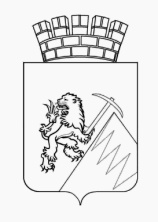 РЕШЕНИЕГУБАХИНСКОЙ ГОРОДСКОЙ ДУМЫII СОЗЫВА     29.03.2018 г.                                                                                  № 63 В целях обеспечения устойчивого развития территории городского округа «Город Губаха», руководствуясь статьями 31, 32, 33 Градостроительного кодекса Российской Федерации, Уставом Губахинского городского округа, Губахинская городская Дума РЕШАЕТ:Внести следующие изменения в Правила землепользования и застройки Губахинского городского округа Пермского края, утвержденные решением Губахинской городской Думы от 06.11.2014 г. № 222 (в ред. от 09.10.2015г. № 289, от 12.05.2016г. № 324, от 27.10.2016 № 370, от 26.01.2017 № 398, от 27.04.2017г. № 429, от 24.08.2017г. № 452) (далее - Правила):1.1. В часть II «Карта градостроительного зонирования» внести изменения  границ территориальных зон согласно приложению 1.».1.2. В часть III «Градостроительные регламенты» внести следующие изменения:«1.2.1. статью 30 дополнить абзацем 8 следующего содержания:        «6) Земельные участки (территории) общего пользования (12.0)»;          1.2.2. статью 33 изложить в новой редакции:	«Статья 33. Зоны охраны водных объектов	Условия использования Зон охраны водных объектов: в границах водоохранных зон и в границах прибрежных защитных полос устанавливаются федеральными, региональными и местными нормативно-правовыми актами.	В границах водоохранных зон запрещаются:	Запрещается любая деятельность и градостроительные изменения, влекущие за собой загрязнение бассейна водосбора, засорение, заиление и истощение водных объектов.	1) использование сточных вод в целях регулирования плодородия почв;	2) размещение кладбищ, скотомогильников, объектов размещения отходов производства и потребления, химических, взрывчатых, токсичных, отравляющих и ядовитых веществ, пунктов захоронения радиоактивных отходов;	3) осуществление авиационных мер по борьбе с вредными организмами;	4) движение и стоянка транспортных средств (кроме специальных транспортных средств), за исключением их движения по дорогам и стоянки на дорогах и в специально оборудованных местах, имеющих твердое покрытие;	5) размещение автозаправочных станций, складов горюче-смазочных материалов (за исключением случаев, если автозаправочные станции, склады горюче-смазочных материалов размещены на территориях портов, судостроительных и судоремонтных организаций, инфраструктуры внутренних водных путей при условии соблюдения требований законодательства в области охраны окружающей среды и настоящего Кодекса), станций технического обслуживания, используемых для технического осмотра и ремонта транспортных средств, осуществление мойки транспортных средств;	6) размещение специализированных хранилищ пестицидов и агрохимикатов, применение пестицидов и агрохимикатов;	7) сброс сточных, в том числе дренажных, вод;	8) разведка и добыча общераспространенных полезных ископаемых (за исключением случаев, если разведка и добыча общераспространенных полезных ископаемых осуществляются пользователями недр, осуществляющими разведку и добычу иных видов полезных ископаемых, в границах предоставленных им в соответствии с законодательством Российской Федерации о недрах горных отводов и (или) геологических отводов на основании утвержденного технического проекта в соответствии со статьей 19.1 Закона Российской Федерации от 21 февраля 1992 года № 2395-1 «О недрах»).	В границах водоохранных зон допускаются проектирование, строительство, реконструкция, ввод в эксплуатацию, эксплуатация хозяйственных и иных объектов при условии оборудования таких объектов сооружениями, обеспечивающими охрану водных объектов от загрязнения, засорения, заиления и истощения вод в соответствии с водным законодательством и законодательством в области охраны окружающей среды. Выбор типа сооружения, обеспечивающего охрану водного объекта от загрязнения, засорения, заиления и истощения вод, осуществляется с учетом необходимости соблюдения установленных в соответствии с законодательством в области охраны окружающей среды нормативов допустимых сбросов загрязняющих веществ, иных веществ и микроорганизмов. В целях настоящей статьи под сооружениями, обеспечивающими охрану водных объектов от загрязнения, засорения, заиления и истощения вод, понимаются:	1) централизованные системы водоотведения (канализации), централизованные ливневые системы водоотведения;	2) сооружения и системы для отведения (сброса) сточных вод в централизованные системы водоотведения (в том числе дождевых, талых, инфильтрационных, поливомоечных и дренажных вод), если они предназначены для приема таких вод;	3) локальные очистные сооружения для очистки сточных вод (в том числе дождевых, талых, инфильтрационных, поливомоечных и дренажных вод), обеспечивающие их очистку исходя из нормативов, установленных в соответствии с требованиями законодательства в области охраны окружающей среды и Водного кодекса РФ;	4) сооружения для сбора отходов производства и потребления, а также сооружения и системы для отведения (сброса) сточных вод (в том числе дождевых, талых, инфильтрационных, поливомоечных и дренажных вод) в приемники, изготовленные из водонепроницаемых материалов.	В отношении территорий садоводческих, огороднических или дачных некоммерческих объединений граждан, размещенных в границах водоохранных зон и не оборудованных сооружениями для очистки сточных вод, до момента их оборудования такими сооружениями и (или) подключения к системам, допускается применение приемников, изготовленных из водонепроницаемых материалов, предотвращающих поступление загрязняющих веществ, иных веществ и микроорганизмов в окружающую среду.	В границах прибрежных защитных полос наряду с установленными ограничениями в границах водоохранных зон запрещаются:	1) распашка земель;	2) размещение отвалов размываемых грунтов;	3) выпас сельскохозяйственных животных и организация для них летних лагерей, ванн.».1.2.3. в статью 37 внести следующие изменения:1.2.3.1 в разделе «ЖИЛЫЕ ЗОНЫ»:таблицы части 1 «Основные виды и параметры разрешенного использования земельных участков и объектов капитального строительства» следующих разделов:− «Зоны застройки малоэтажными многоквартирными жилыми домами (до 4 эт.) (ЖЗ-2)»,− «Зоны застройки среднеэтажными жилыми домами (5-8 эт.) (ЖЗ-3)»,− «Зоны застройки многоэтажными жилыми домами (9 эт. и более) (ЖЗ-4),− «Зона объектов дошкольного, начального и среднего общего образования (ЖЗ – 5), –дополнить позицией следующего содержания:1.2.3.2. в разделе «ПРОИЗВОДСТВЕННЫЕ ЗОНЫ»:таблицу части 1 «Основные виды и параметры разрешенного использования земельных участков и объектов капитального строительства» раздела «Зоны промышленных объектов IV, V класса опасности (ПЗ-2)» дополнить позицией следующего содержания:1.2.3.3. в разделе «ЗОНЫ ОБЪЕКТОВ ИНЖЕНЕРНОЙ И ТРАНСПОРТНОЙ ИНФРАСТРУКТУРЫ»:таблицу части 1 «Основные виды и параметры разрешенного использования земельных участков и объектов капитального строительства» раздела «Зоны объектов инженерной инфраструктуры (ПЗ-6)» дополнить позицией следующего содержания:1.2.3.4. в разделе «ЗОНЫ РЕКРЕАЦИОННОГО НАЗНАЧЕНИЯ»:таблицу части 1 «Основные виды и параметры разрешенного использования земельных участков и объектов капитального строительства» раздела «Зоны парков, скверов, бульваров (РЗ-3)» изложить в новой редакции:        2. Решение опубликовать на официальном сайте в информационно-телекоммуникационной сети Интернет.        3. Решение вступает в силу со дня его официального опубликования в информационно-телекоммуникационной сети Интернет.        4. Контроль за исполнением решения возложить на главу города Губахи – главу администрации города Губахи Лазейкина Н.В.ПредседательГубахинской городской Думы		                              		 А.Н.МазловГлава города Губахи – глава администрации города Губахи				       Н.В. ЛазейкинПриложение 1.О внесении изменений в Правила землепользования и застройки Губахинского городского округа Пермского края, утвержденные решением Губахинской городской Думы от 06.11.2014 г.   № 222ВИДЫ ИСПОЛЬЗОВАНИЯПАРАМЕТРЫ РАЗРЕШЕННОГО ИСПОЛЬЗОВАНИЯПРИМЕЧАНИЕ123Земельные участки (территории) общего пользования (12.0)не подлежат установлению в соответствии с п.1.1 ст.38 Гр.кодекса РФ, ст.30,31,32,33,34В соответствии с требованиями СанПиН 2.2.1/2.1.1.1200, СП 42.13330.2011 «Градостроительство. Планировка и застройка городских и сельских поселений»ВИДЫ ИСПОЛЬЗОВАНИЯПАРАМЕТРЫ РАЗРЕШЕННОГО ИСПОЛЬЗОВАНИЯПРИМЕЧАНИЕ123Склады (6.9)1)  Предельный (минимальный и (или) максимальные размеры земельных участков, в том числе их площадь:- минимальный размер – 0,01 га;- максимальный размер – 1 га.2) Минимальные отступы от границ земельных участков в целях определения мест допустимого размещения зданий, строений, сооружений, за пределами которых запрещено строительство зданий, строений, сооружений: - от границ земельного участка – 3 м.- отступ от красных линий – 5 м.; 3)  Предельное количество этажей или предельная высота зданий, строений, сооружений:- предельная высота -15 м.4) Максимальный процент застройки в границах земельного участка, определяемый как отношение суммарной площади земельного участка, которая может быть застроена, ко всей площади земельного участка: - 50%.Новое строительство, реконструкцию осуществлять в соответствии с требованиями к размещению таких объектов СНиП, технических регламентов, СанПиН, и др. документовВИДЫ ИСПОЛЬЗОВАНИЯПАРАМЕТРЫ РАЗРЕШЕННОГО ИСПОЛЬЗОВАНИЯПРИМЕЧАНИЕ123Связь (6.8) 1)  Предельный (минимальный и (или) максимальные размеры земельных участков, в том числе их площадь:- минимальный размер – 0,03 га;- максимальный размер – 0,5 га.2) Минимальные отступы от границ земельных участков в целях определения мест допустимого размещения зданий, строений, сооружений, за пределами которых запрещено строительство зданий, строений, сооружений: - от границ земельного участка – 5 м.3) Предельное количество этажей или предельная высота зданий, строений, сооружений:- 3 этажа.4) Максимальный процент застройки в границах земельного участка, определяемый как отношение суммарной площади земельного участка, которая может быть застроена, ко всей площади земельного участка: - 70%.5) Иные показатели:  Максимальная высота оград – 1м. в легких конструкциях Отдельно стоящие, для обслуживания зоны.Строительство осуществлять в соответствии с СП 42.13330.2011 (Актуализированная редакция СНиП 2.07.01-89* «Градостроительство. Планировка и застройка городских и сельских поселений»), со строительными нормами и правилами, СП, техническими регламентами, по утвержденному проекту планировки, проекту межевания территории, региональными нормативами градостроительного проектирования ВИДЫ ИСПОЛЬЗОВАНИЯПАРАМЕТРЫ РАЗРЕШЕННОГО ИСПОЛЬЗОВАНИЯПРИМЕЧАНИЕ123Земельные участки (территории) общего пользованияне подлежат установлению в соответствии с п.1.1 ст.38 Гр.кодекса РФ, ст.30,31,32,33,34В соответствии с требованиями СанПиН 2.2.1/2.1.1.1200, СП 42.13330.2011 «Градостроительство. Планировка и застройка городских и сельских поселений»№ п/пНаименованиеАдрес земельного участкаТекущее территориальное зонированиеНеобходимое территориальное зонированиеПрим.1234561Земельный участокв районе ДК «Салют» РЗ -3СХ-2 (протокол комиссии по       З и З № 10-2017)Карта № 12Земельный участокВ кадастровом квартале 59:05:0902003РЗ-2СНЗ-5 (протокол комиссии по       З и З № 10-2017)Карты  № 23Земельный участокпос.Широковский, ул.Б.Хмельницкого, д.8ПЗ-5ЖЗ-1 (протокол комиссии по З и З № 11-2017)Карта № 34Земельный участокпос.Нагорнский, в районе ул.30 лет Октября (до охранной линии железной дороги)РЗ – 2, ЖЗ-1СХ-1 (протокол комиссии по З и З № 12-2017)Карта № 45Земельный участок59:05:0201006:1088пгт. Углеуральский, ул. 2-я Коммунистическая, ниже д. 91аПЗ-7СХ-2 (протокол комиссии по З и З № 11-2017)Карта № 56Земельный участокПос.Углеуральский, в районе ПивзаводаРЗ-3СХ-2 (протокол комиссии по З и З № 8-2017)Карта № 67Земельный участок59:05:0105001:32, 59:05:0105012:72, часть участка 59:05:0105012:71 и участка 59:05:0105001:31г. Губаха, севернее промплощадки ОАО "Метафракс"РЗ – 1, РЗ-2ПЗ – 1 (протокол комиссии по З и З № 11-2017)Карта № 78Земельный участокзападнее дома № 101 по ул.2-я Коммунистическая, пос.Углеуральский (металлические гаражи)ЖЗ-2ПЗ - 7 (протокол комиссии по З и З № 10-2017)Карта № 89Земельный участокв кадастровом квартале 59:05:0103006 в г.ГубахаЖЗ-1, РЗ-2СХ-2 (протокол комиссии по З и З № 2-2018)Карта № 910Земельный участокпересечение ул.Высоковольтная и ул.Пионерская в пос.Углеуральский 59:05:0202004:35ЖЗ-1СХ - 2 (протокол комиссии по З и З № 11-2017)Карта № 1011Земельный участок59:05:0202001:372, 59:05:0202001:366, 59:05:0202001:368 пос.Углеуральский, район ул.1 Мая (покос)РЗ-2СХ – 1 (протокол комиссии по З и З № 11-2017)Карта № 1112Земельный участок59:05:0105012:11пос.Углеуральский, ул.КотовскогоРЗ-2 ПЗ-1 (протокол комиссии по З и З № 12-2017)Карта № 1213Земельный участокюжнее участка, предусмотренного для размещения 9-ти этажных домов ПАО «Метафракс»РЗ-4, РЗ-3ПЗ-7 (протокол комиссии по З и З № 11-2017)Карта № 1314Земельный участокюжнее земельного участка с кадастровым номером 59:05:0101024:2831 в г,ГубахаЖЗ-4ОДЗ-1 (протокол комиссии по З и З № 8-2017)Карта № 1415Земельный участокв кадастровом квартале 59:05:0104002, расположенном в г.Губаха с целью очистки и утилизации осадков шахты «Центральная» РЗ-1, РЗ-2ПЗ-1 (протокол комиссии по З и З № 10-2017)Карта № 1516Земельный участокг.Губаха, ул.Суворова,30ЖЗ-5ОДЗ-5 (протокол комиссии по З и З № 10-2017)Карта № 1617Земельный участокг.Губаха, бывшее здание музея по ул.ОрджоникидзеОДЗ - 1ЖЗ-1 (протокол комиссии по З и З № 3-2018)Карта № 1618Земельный участокг.Губаха, вдоль ул.Суворова, ул.Циолковского, ул.Шахтостроителей для размещения под двухэтажные многоквартирные домаЖЗ-1ЖЗ-2 (протокол комиссии по З и З № 3-2018)Карта № 1619Земельный участокпристрой к существующему зданию по пр.Ленина, 9ЖЗ-2ОДЗ–1 (протокол комиссии по З и З № 12-2017)Карта № 1720Земельный участокмежду жилыми домами 60 и 62 по пр.Ленина и зданием пр.Октябрьский,17ЖЗ - 3ПЗ– 7 (протокол комиссии по З и З № 2-2018)Карта № 1821Земельный участокс кадастровым номером 59:05:0103004:34 в г. Губаха РЗ-2ПЗ-6 (протокол комиссии по З и З № 1-2018)Карта № 1922Земельный участокс кадастровыми номерами 59:05:1001008:55 59:05:1001014:37 в г. Губаха, пос. ПармаЖЗ-1ПЗ– 6 (протокол комиссии по З и З № 1-2018)Карта № 2023Земельный участокв кадастровом квартале 59:05:0105011 пос.УглеуральскийРЗ-2ПЗ–2 (протокол комиссии по З и З № 2-2018)Карта № 2124Земельный участокчасть земельного участка с кадастровым номером 59:05:0101005:1489, находящегося по адресу: г,губаха, пр.Ленина,14ЖЗ-2РЗ-4 (протокол комиссии по З и З № 3-2018)Карта № 2225Земельный участокрасположенный правее ДК Северный в пос.Углеуральский РЗ-3ОДЗ-1 (протокол комиссии по З и З № 3-2018)Карта № 2326Земельный участоккадастровый номер 59:05:0301014:127, пос.Нагорнский, с/т ВикторияРЗ-2СХ-2 (протокол комиссии по З и З № 3-2018)Карта № 2427Земельный участокг.Губаха, восточнее промплощадки ПАО «Метафракс», кадастровый номер земельного участка 59:05:0104001:53РЗ-2ПЗ-7 (протокол комиссии по З и З № 3-2018)Карта № 2528Земельный участокг.Губаха, ул.Суворова, в районе поста ГАИРЗ-1ПЗ-7 (протокол комиссии по З и З № 3-2018)Карта № 2629Земельный участокпос.Углеуральский, ул.Гагарина, между домами № 3 и № 5ЖЗ-3ПЗ-4 (заключение по публичным слушаниям от 26.03.2018г.)Карта № 27Карта № 1Утверждено решением Губахинской городской Думыот 29.03.2018 г.№  63Существующие данные ПЗЗВносимые изменения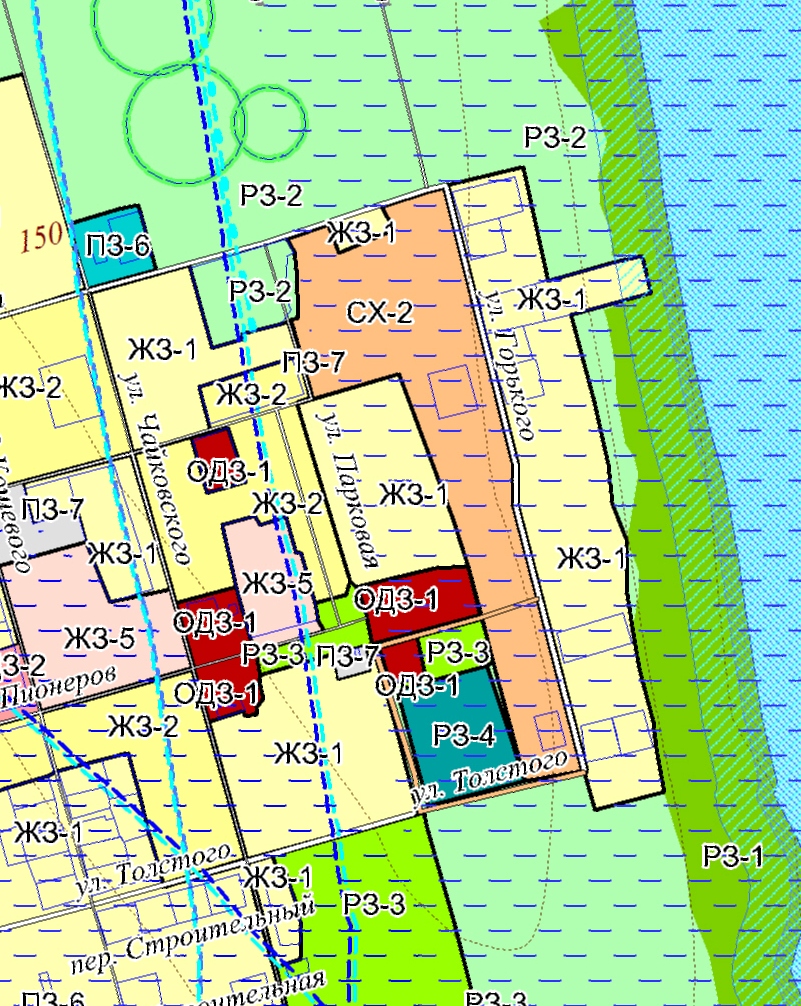 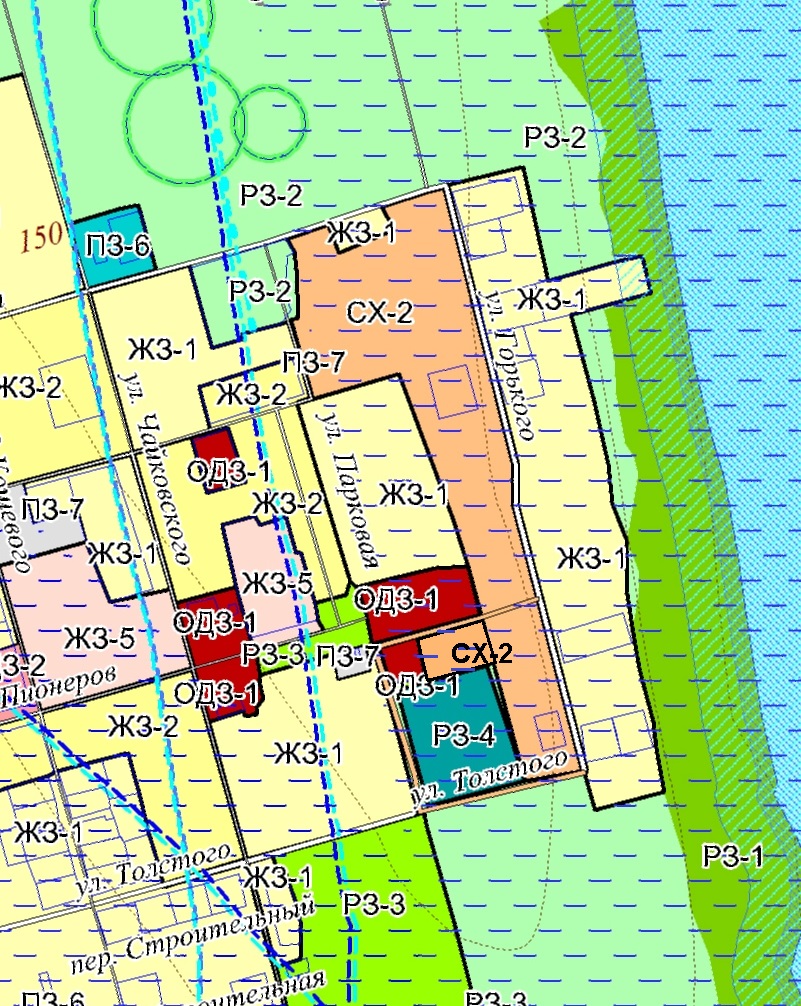 Карта № 2Утверждено решением Губахинской городской Думыот 29.03.2018 г. № 63Карта № 2Утверждено решением Губахинской городской Думыот 29.03.2018 г. № 63Карта № 2Утверждено решением Губахинской городской Думыот 29.03.2018 г. № 63Существующие данные ПЗЗВносимые измененияВносимые измененияВносимые изменения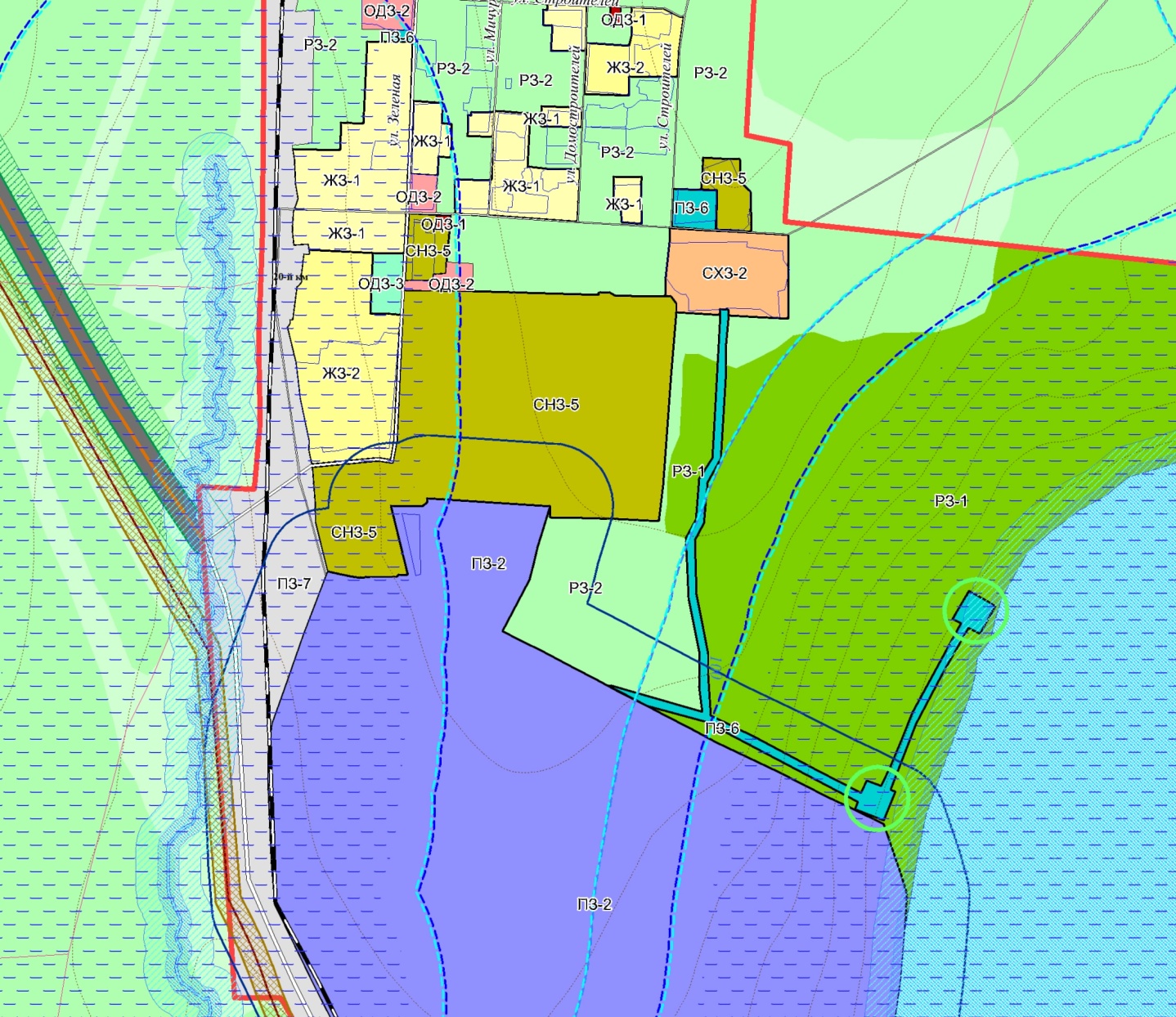 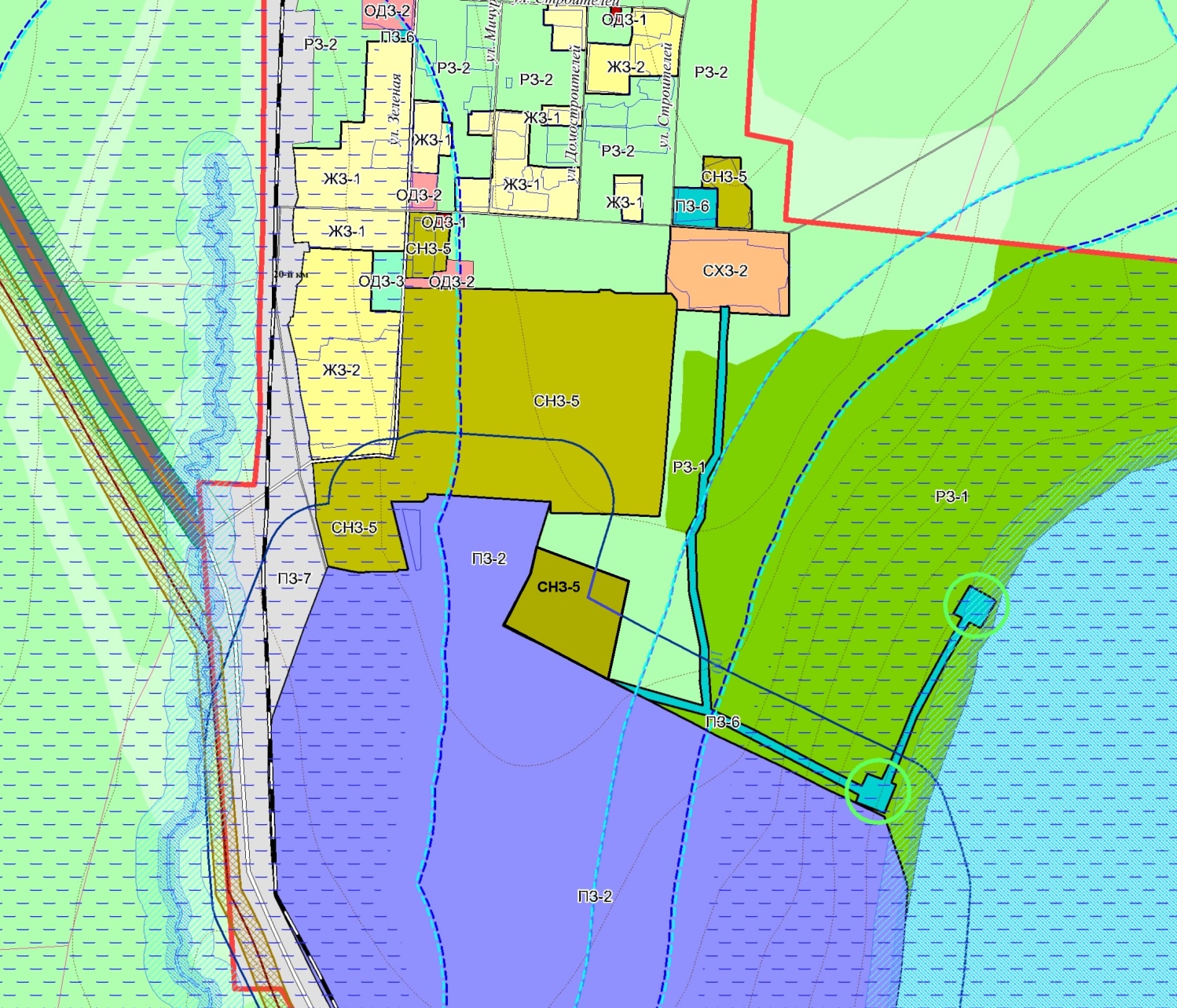 Карта № 3Утверждено решением Губахинской городской Думыот 29.03.2018 г. № 63Существующие данные ПЗЗСуществующие данные ПЗЗВносимые изменения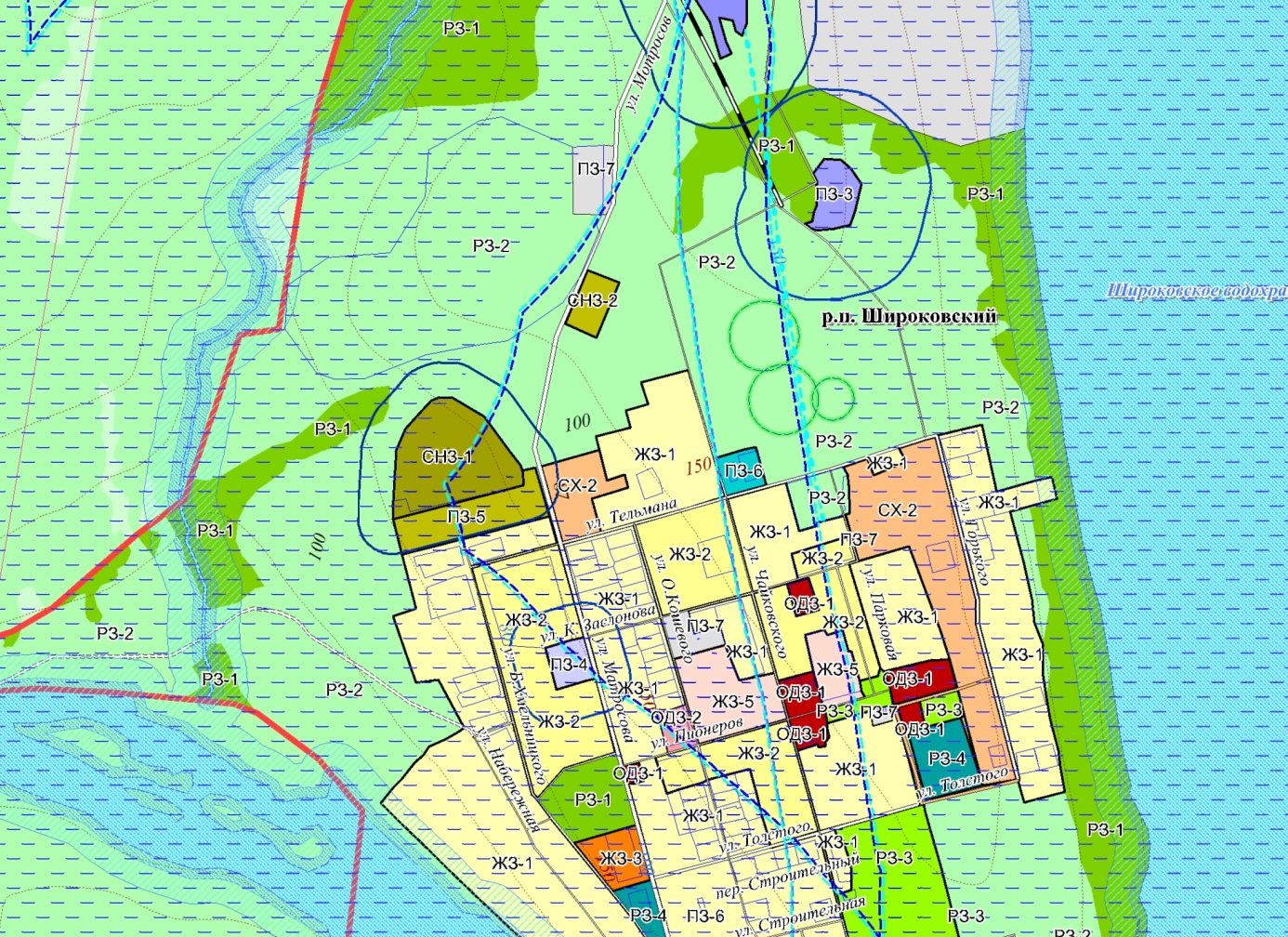 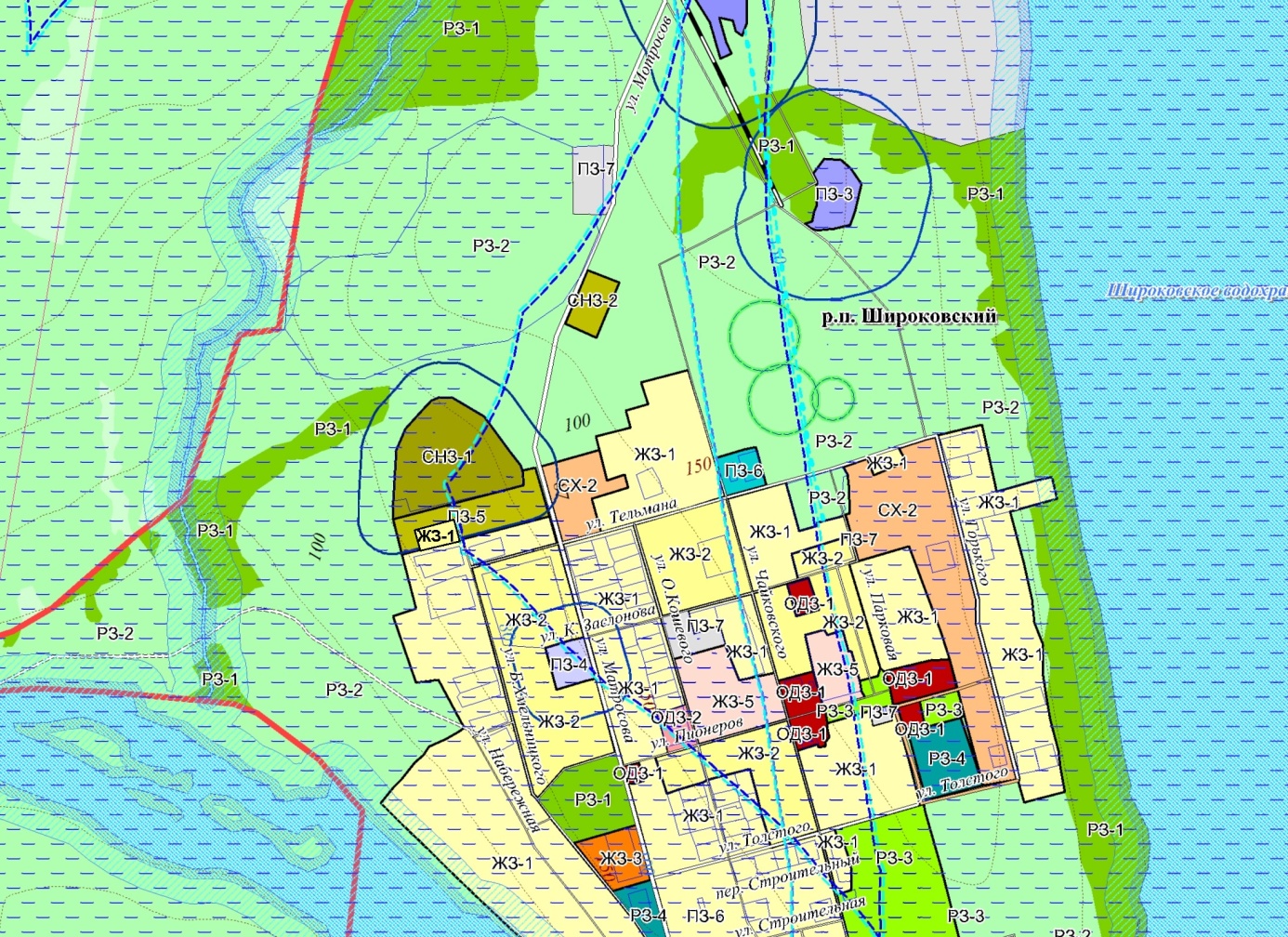 Карта № 4Утверждено решением Губахинской городской Думыот 29.03.2018.г. №  63Карта № 4Утверждено решением Губахинской городской Думыот 29.03.2018.г. №  63Карта № 4Утверждено решением Губахинской городской Думыот 29.03.2018.г. №  63Карта № 4Утверждено решением Губахинской городской Думыот 29.03.2018.г. №  63Карта № 4Утверждено решением Губахинской городской Думыот 29.03.2018.г. №  63Карта № 4Утверждено решением Губахинской городской Думыот 29.03.2018.г. №  63Существующие данные ПЗЗВносимые измененияВносимые измененияВносимые измененияВносимые измененияВносимые измененияВносимые изменения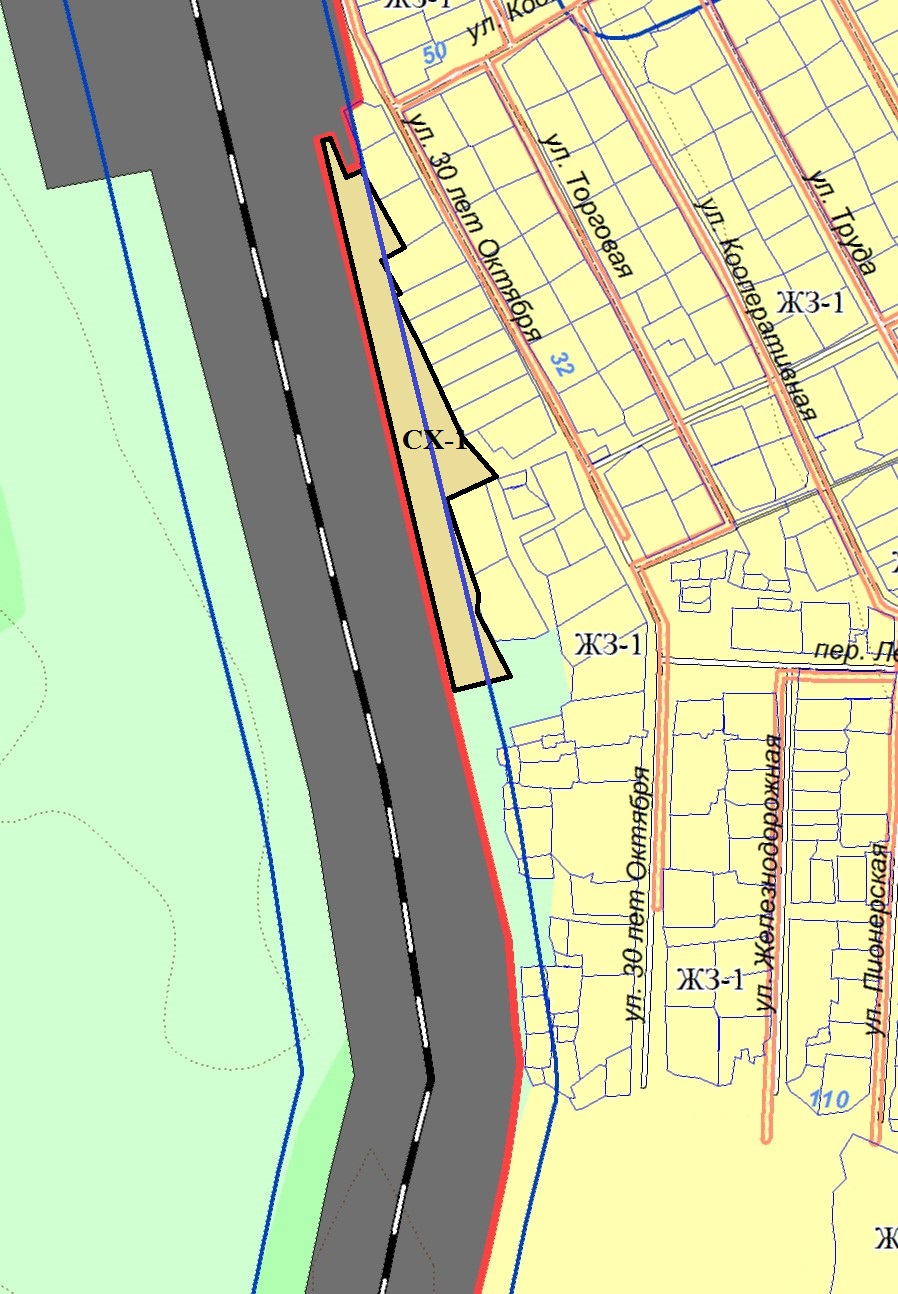 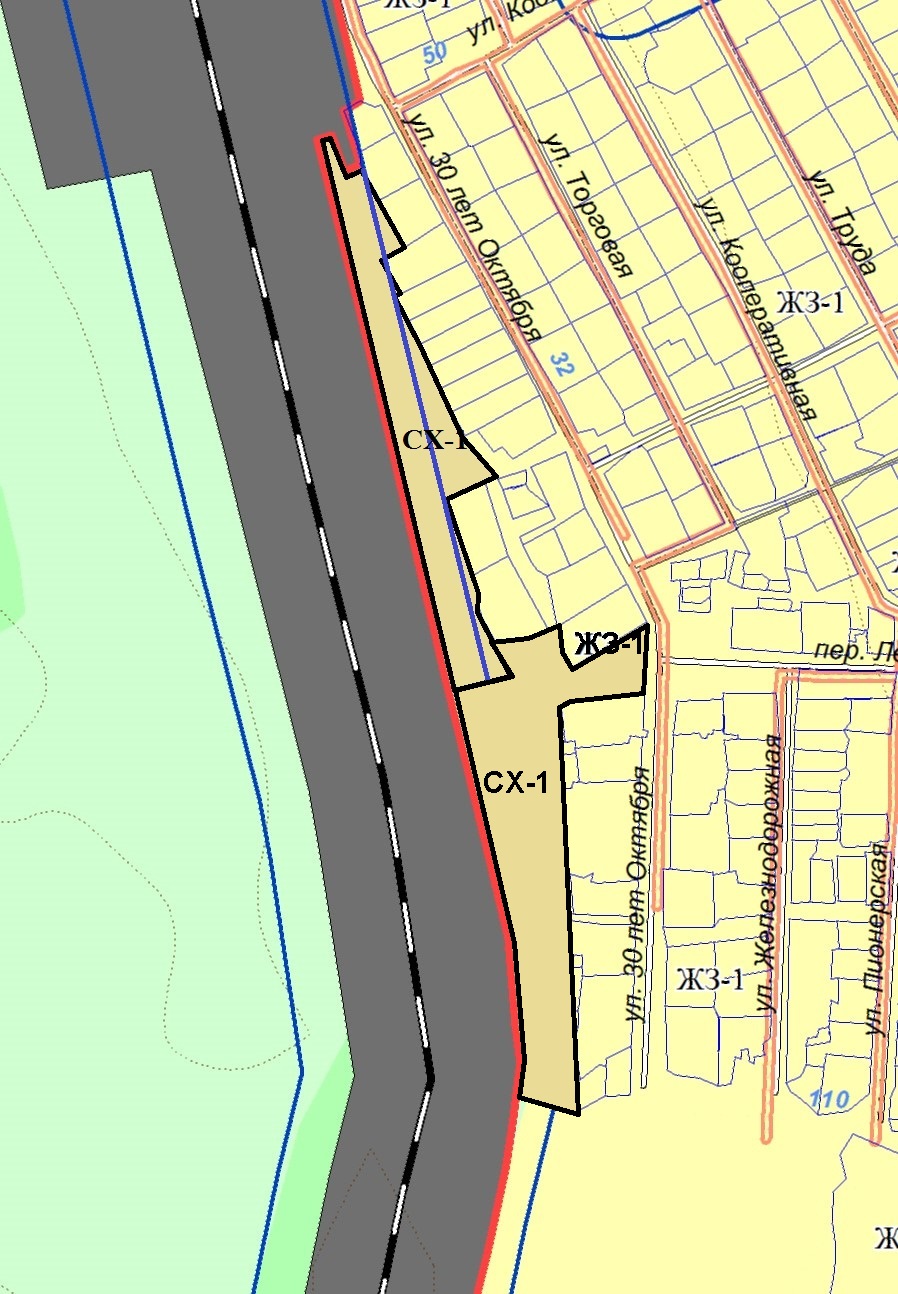 Карта № 5Утверждено решением Губахинской городской Думыот 29.03.2018 г. № 63Карта № 5Утверждено решением Губахинской городской Думыот 29.03.2018 г. № 63Карта № 5Утверждено решением Губахинской городской Думыот 29.03.2018 г. № 63Существующие данные ПЗЗСуществующие данные ПЗЗСуществующие данные ПЗЗСуществующие данные ПЗЗВносимые измененияВносимые измененияВносимые изменения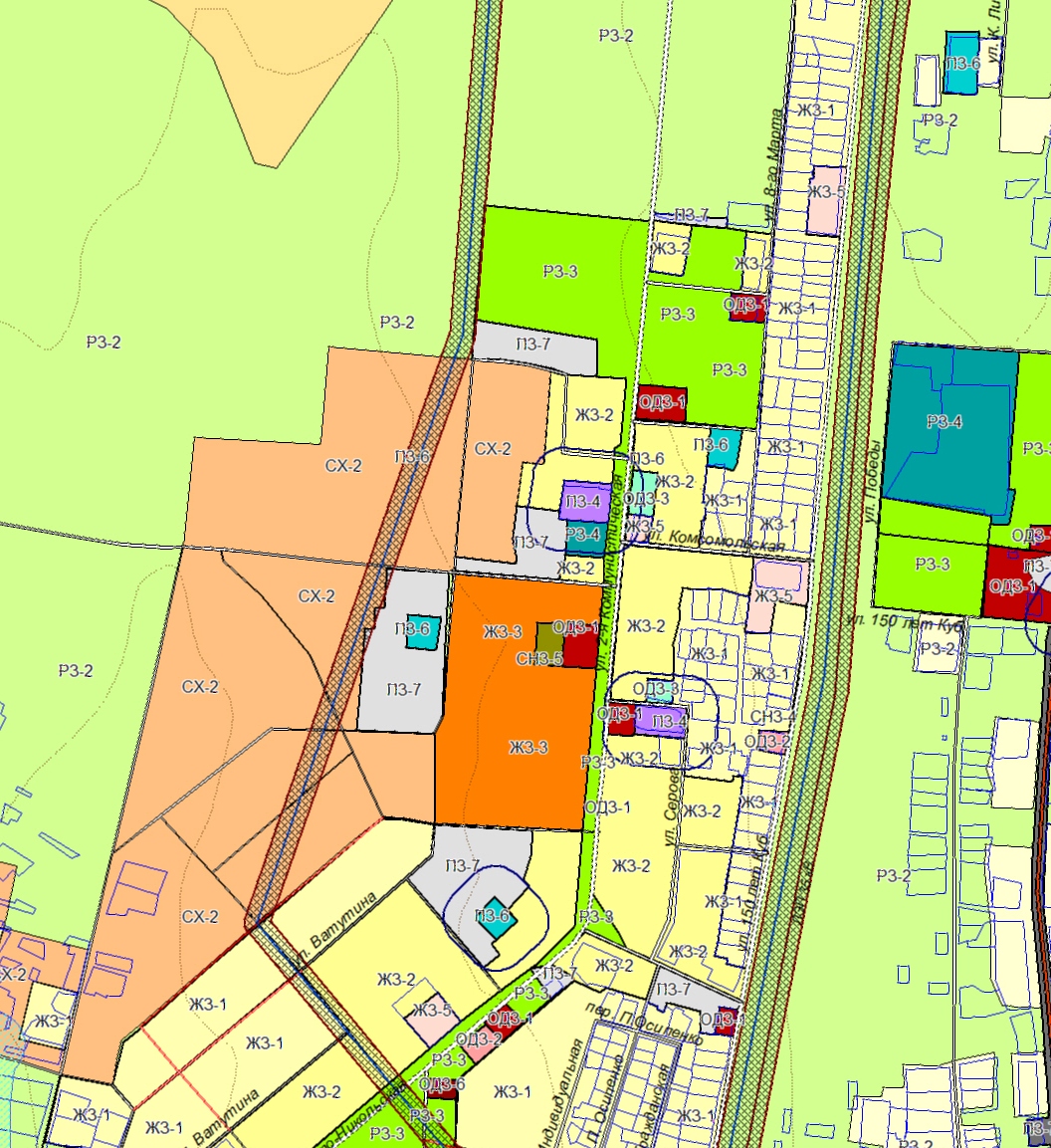 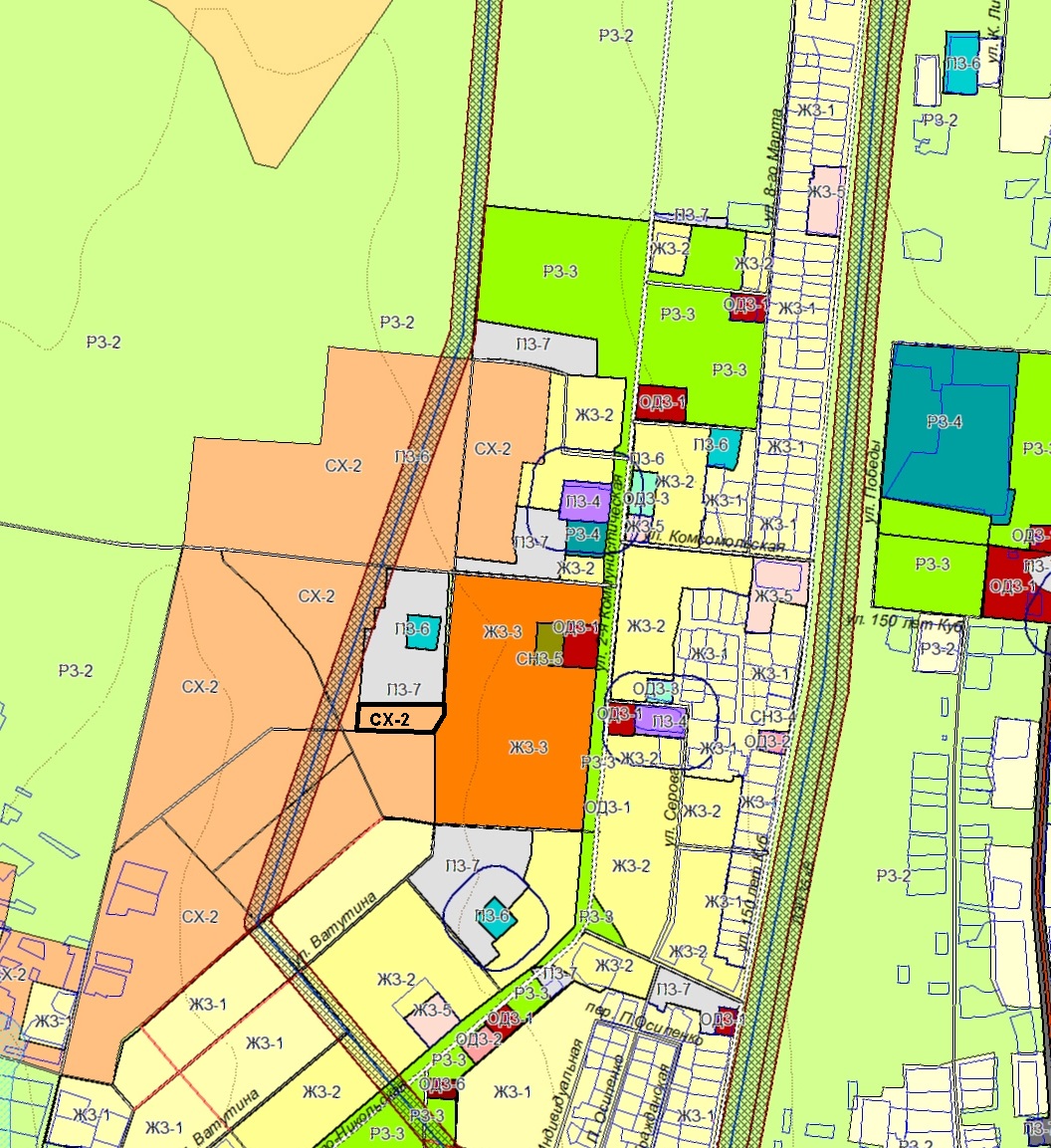 Карта № 6Утверждено решением Губахинской городской Думыот  29.03.2018 г. № 63Карта № 6Утверждено решением Губахинской городской Думыот  29.03.2018 г. № 63Карта № 6Утверждено решением Губахинской городской Думыот  29.03.2018 г. № 63Карта № 6Утверждено решением Губахинской городской Думыот  29.03.2018 г. № 63Существующие данные ПЗЗСуществующие данные ПЗЗСуществующие данные ПЗЗВносимые измененияВносимые измененияВносимые измененияВносимые изменения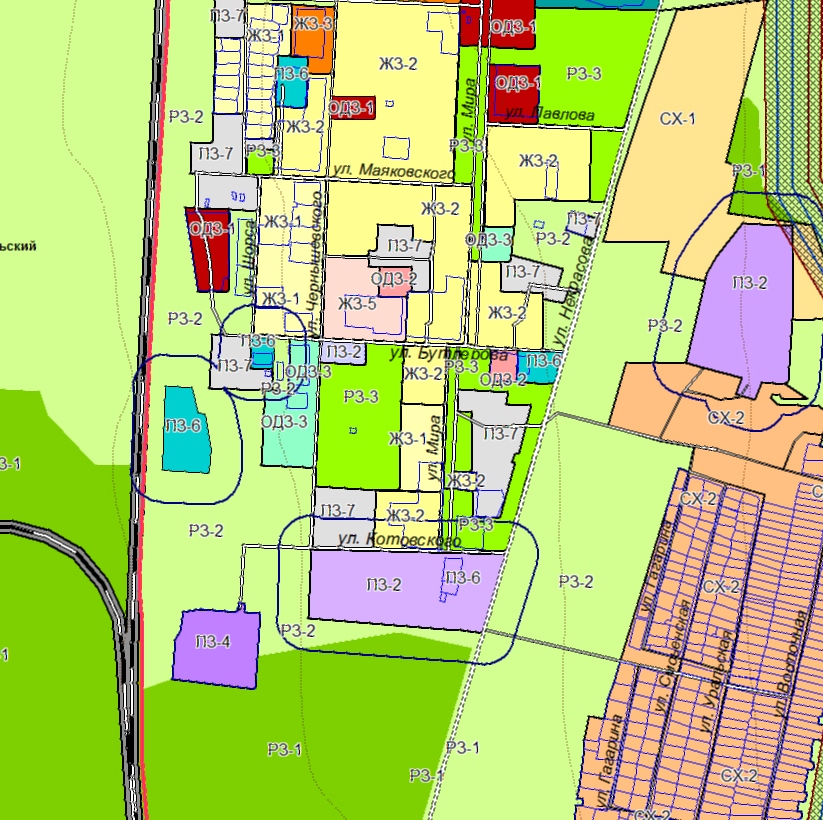 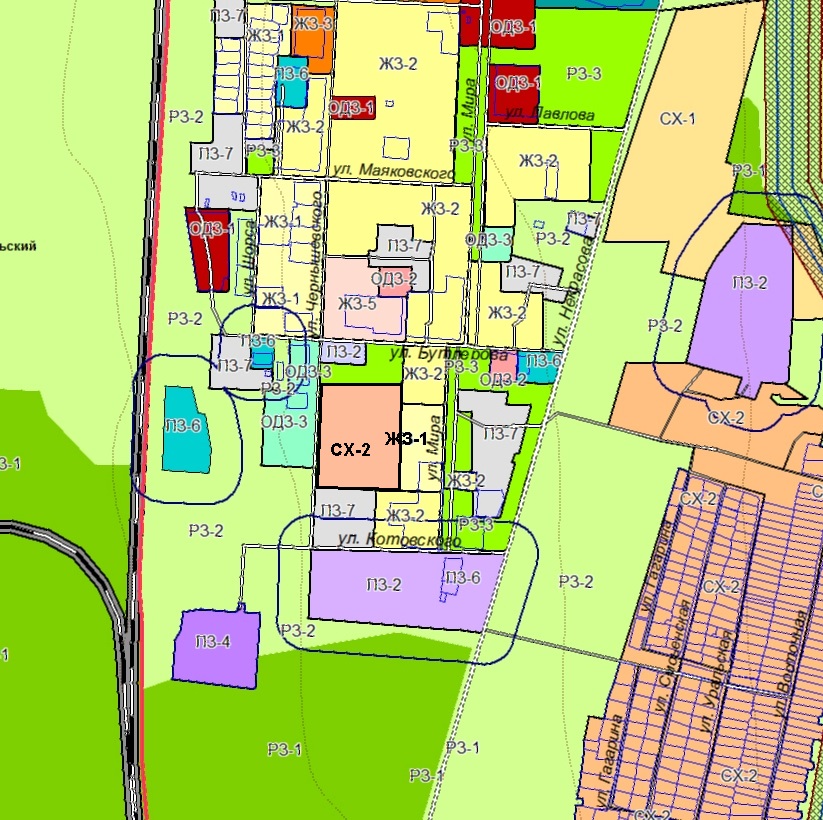 Карта № 7Утверждено решением Губахинской городской Думыот 29.03.2018 г. № 63Карта № 7Утверждено решением Губахинской городской Думыот 29.03.2018 г. № 63Существующие данные ПЗЗСуществующие данные ПЗЗСуществующие данные ПЗЗСуществующие данные ПЗЗСуществующие данные ПЗЗВносимые измененияВносимые изменения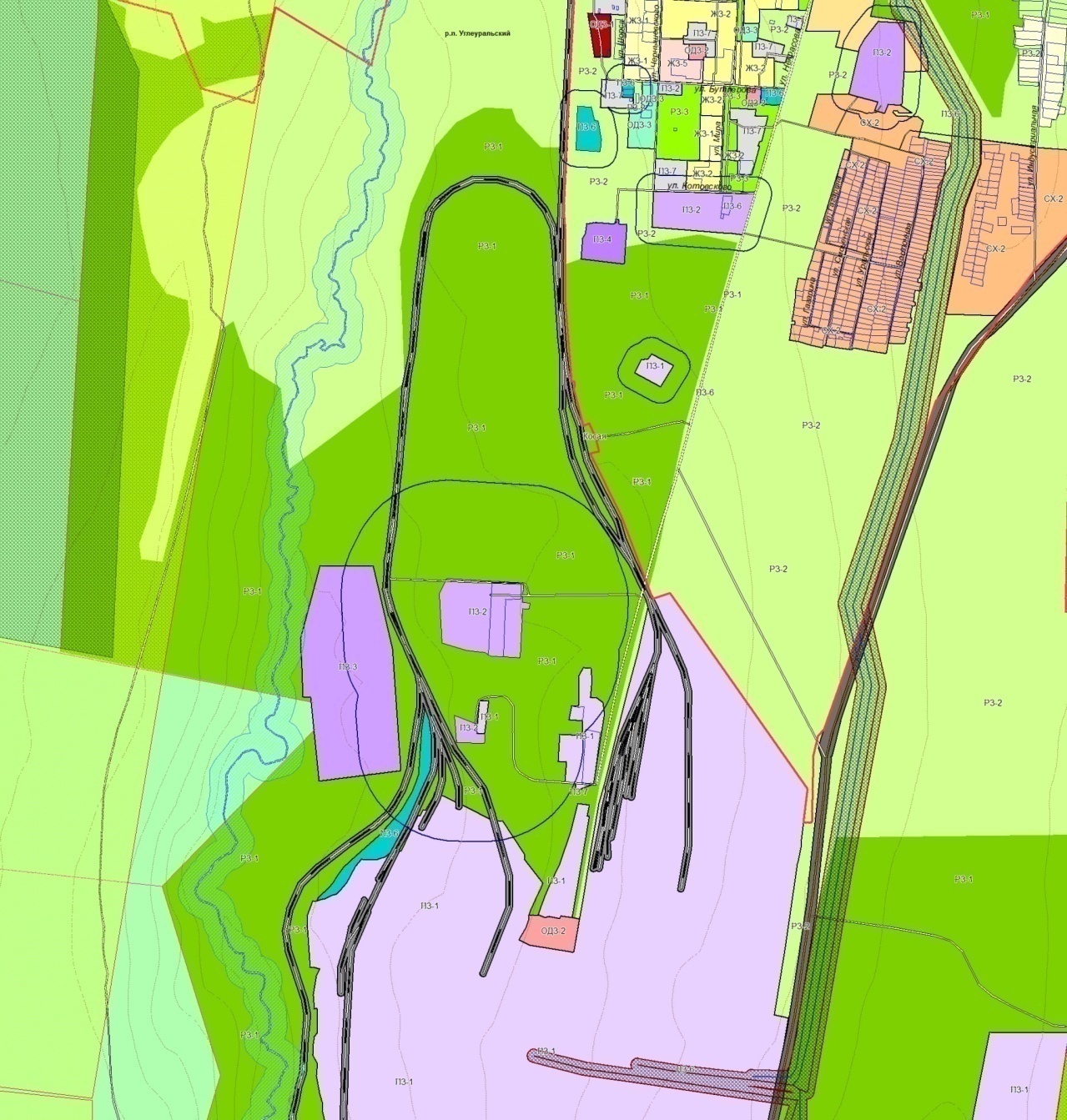 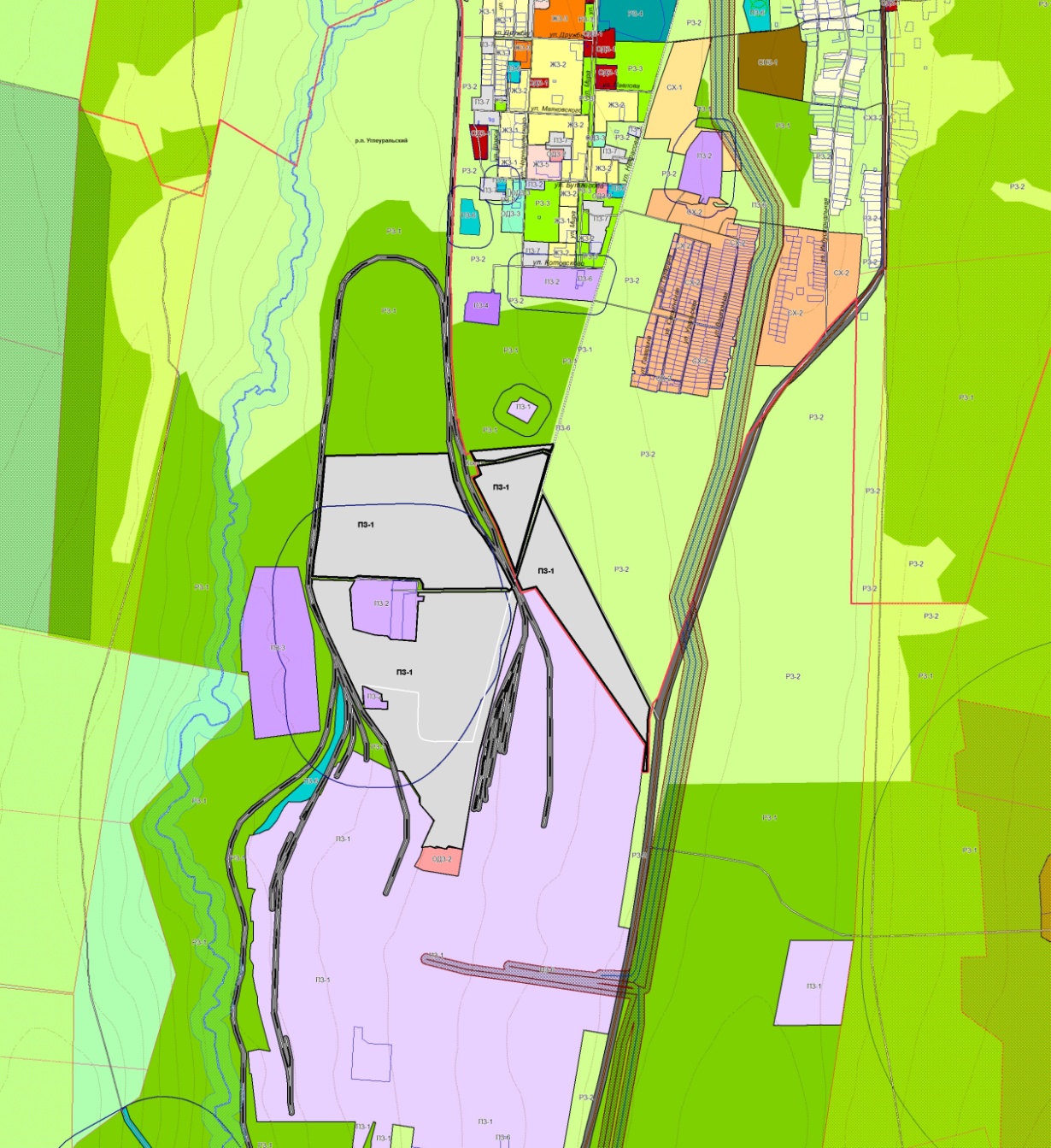 Карта № 8Утверждено решением Губахинской городской Думыот 29.03.2018 г. № 63Карта № 8Утверждено решением Губахинской городской Думыот 29.03.2018 г. № 63Карта № 8Утверждено решением Губахинской городской Думыот 29.03.2018 г. № 63Карта № 8Утверждено решением Губахинской городской Думыот 29.03.2018 г. № 63Существующие данные ПЗЗСуществующие данные ПЗЗВносимые измененияВносимые измененияВносимые измененияВносимые изменения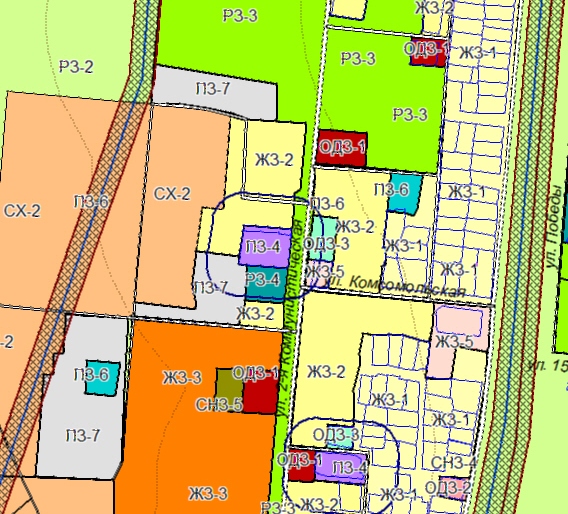 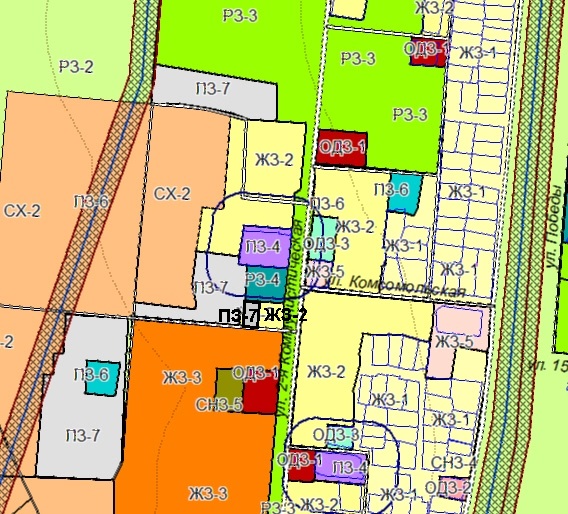 Карта № 9Утверждено решением Губахинской городской Думыот 29.03.2018 г. № 63Существующие данные ПЗЗВносимые изменения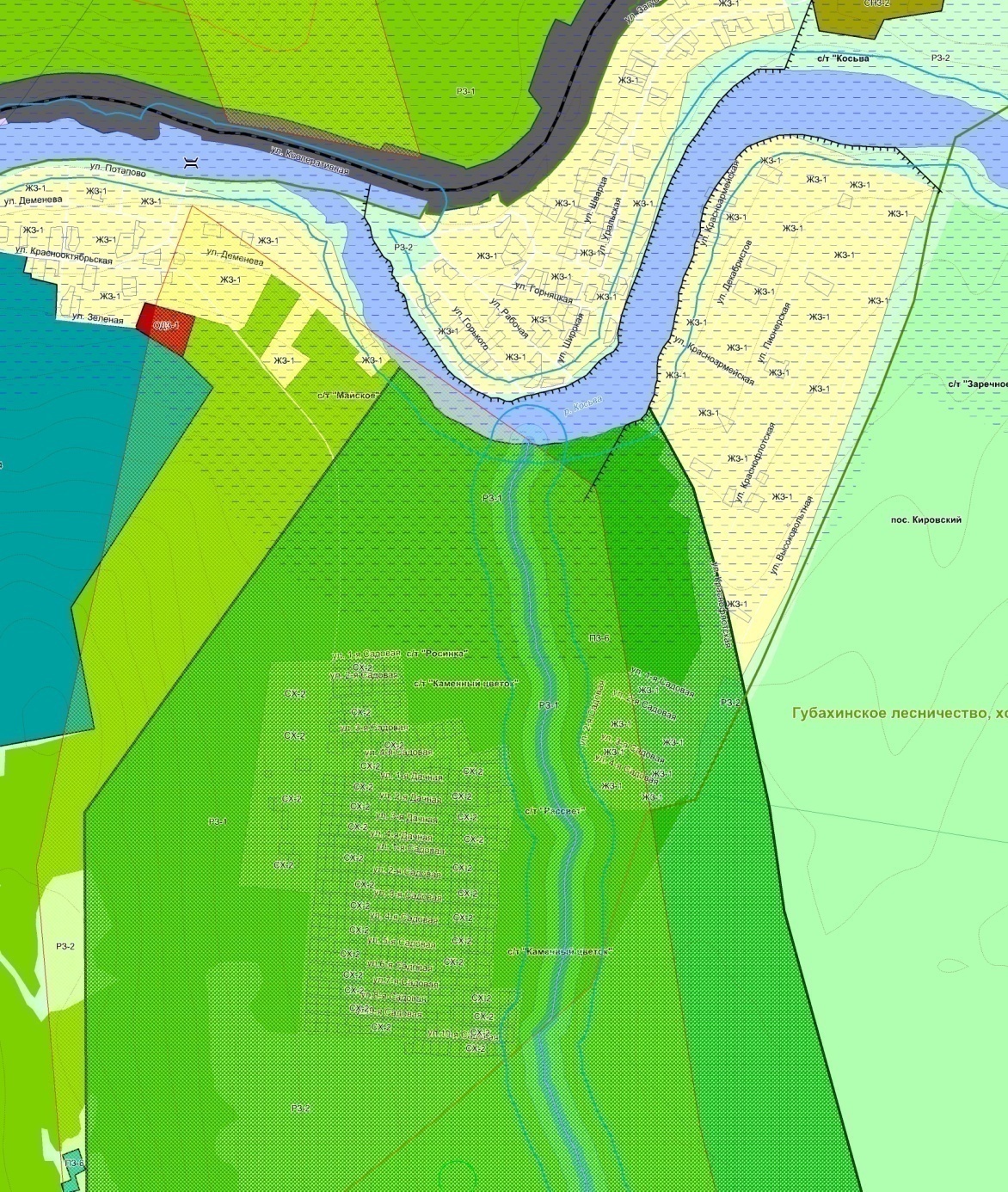 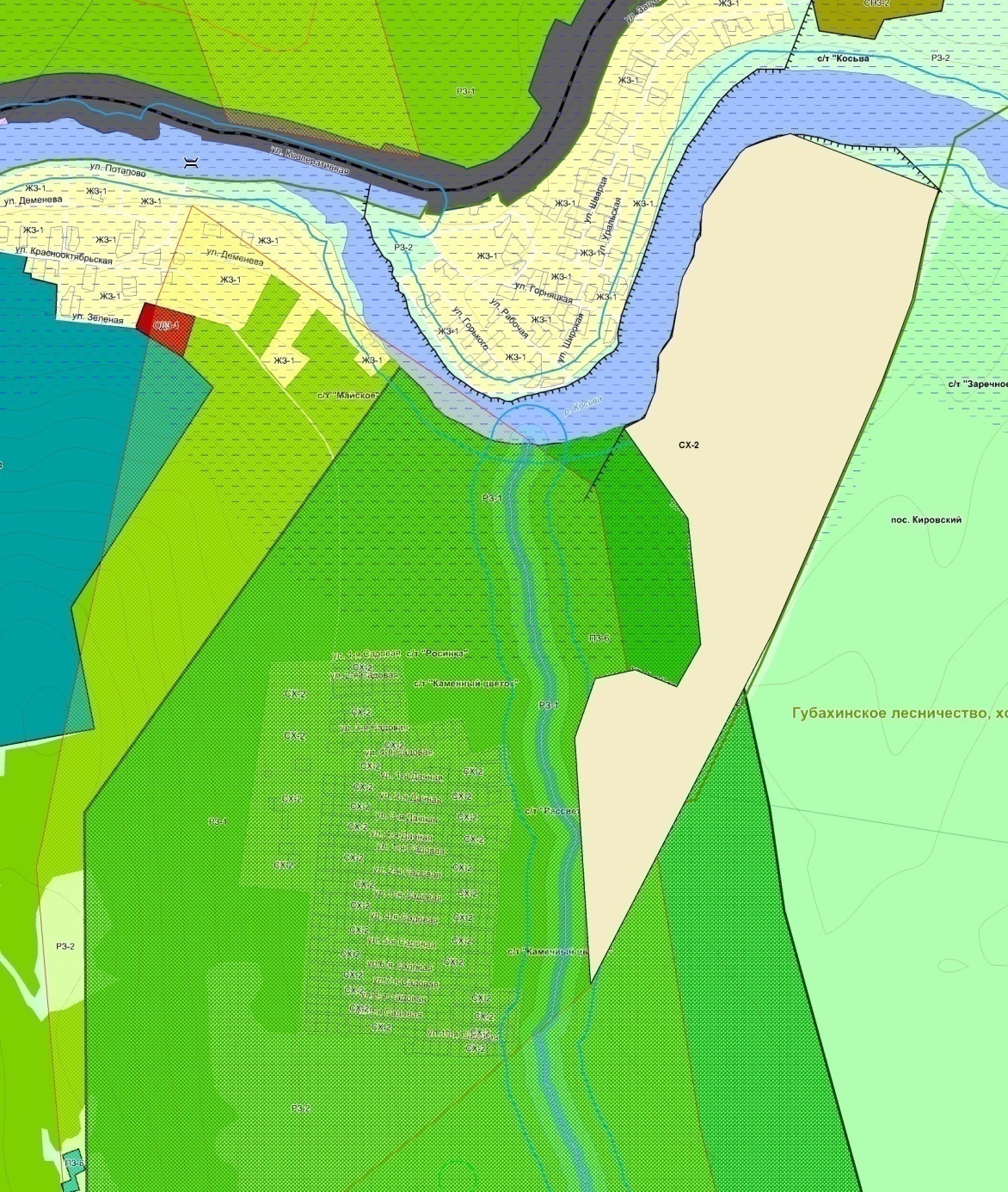 Карта № 10Утверждено решением Губахинской городской Думыот 29.03.2018 г. № 63Существующие данные ПЗЗВносимые изменения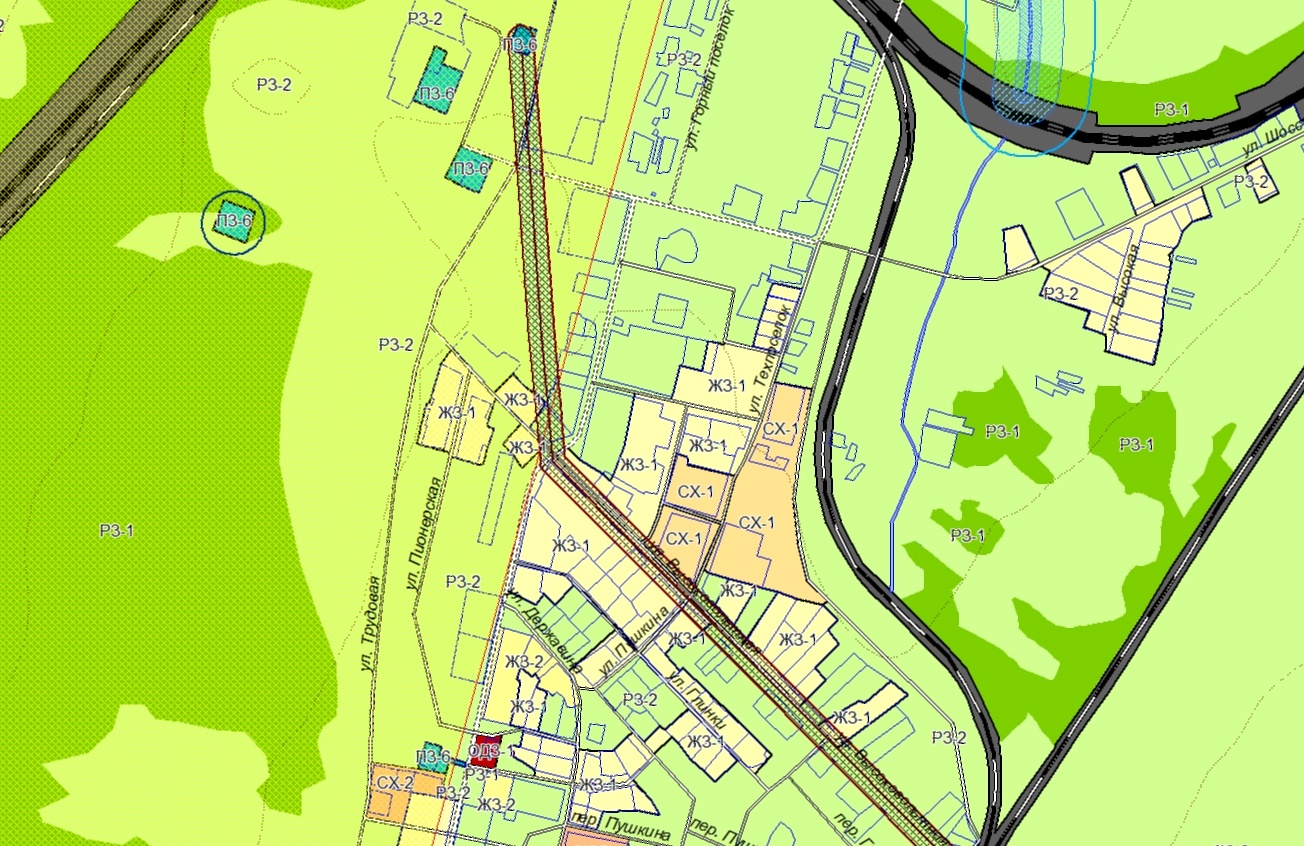 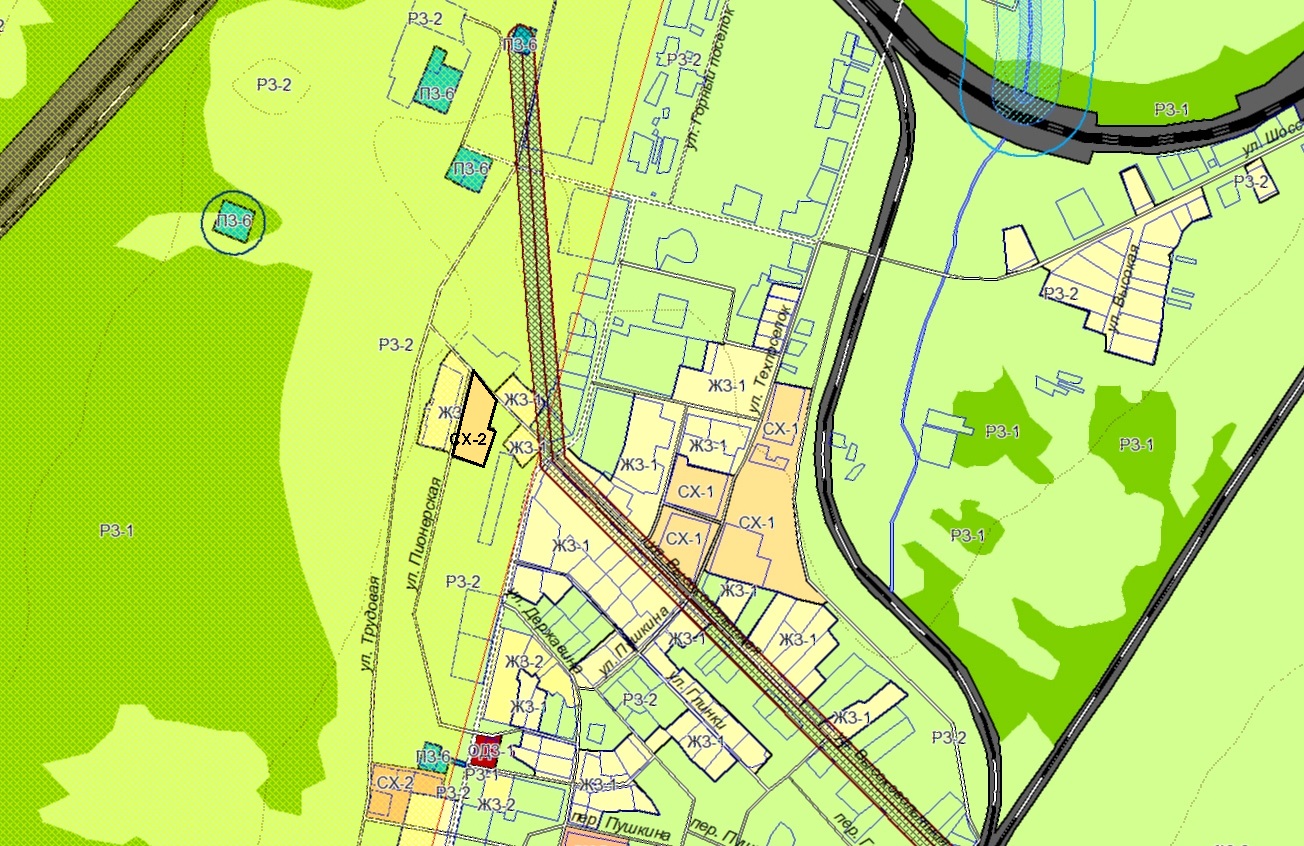 Карта № 11Утверждено решением Губахинской городской Думыот 29.03.2018 г. № 63Существующие данные ПЗЗВносимые изменения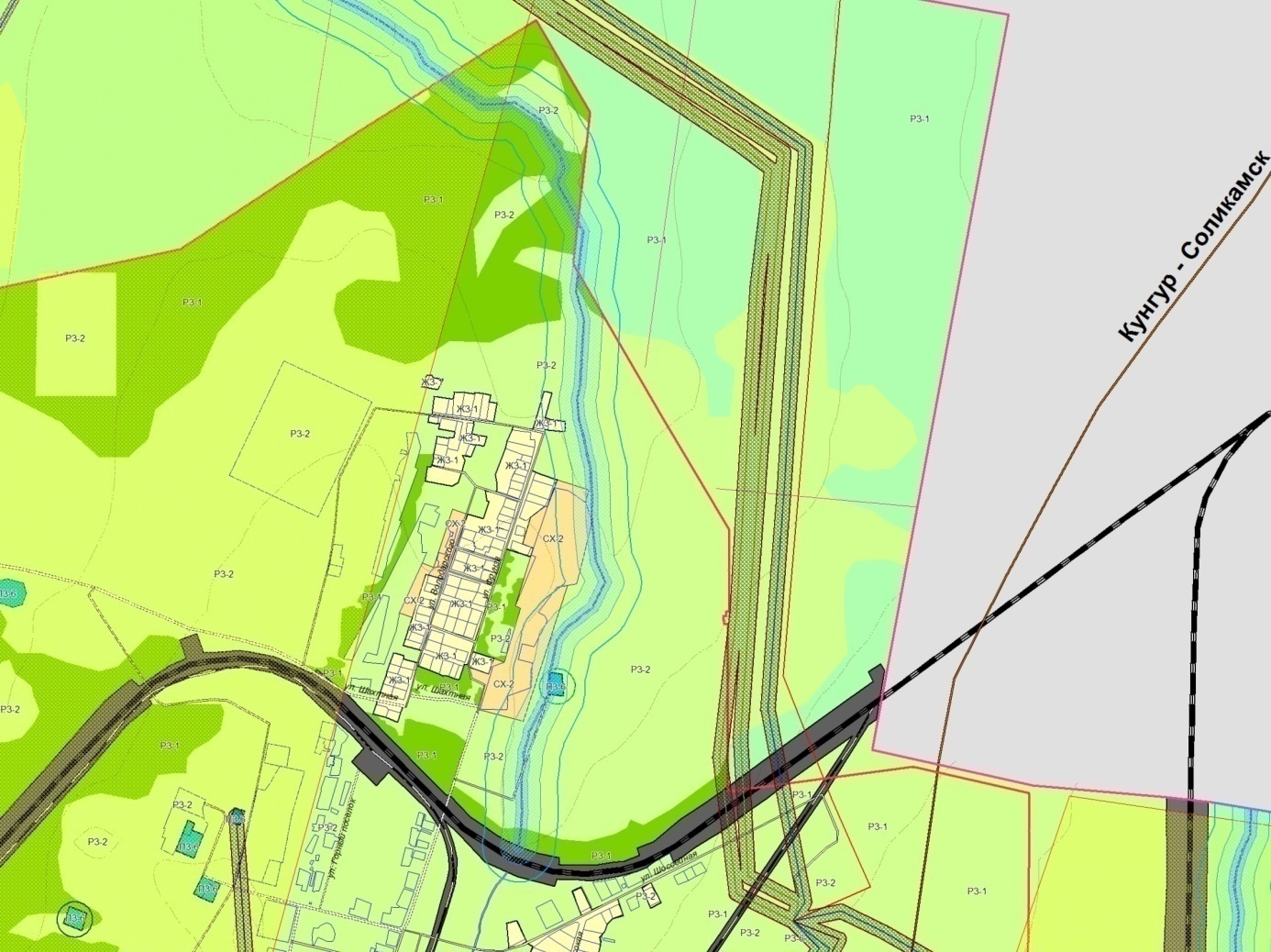 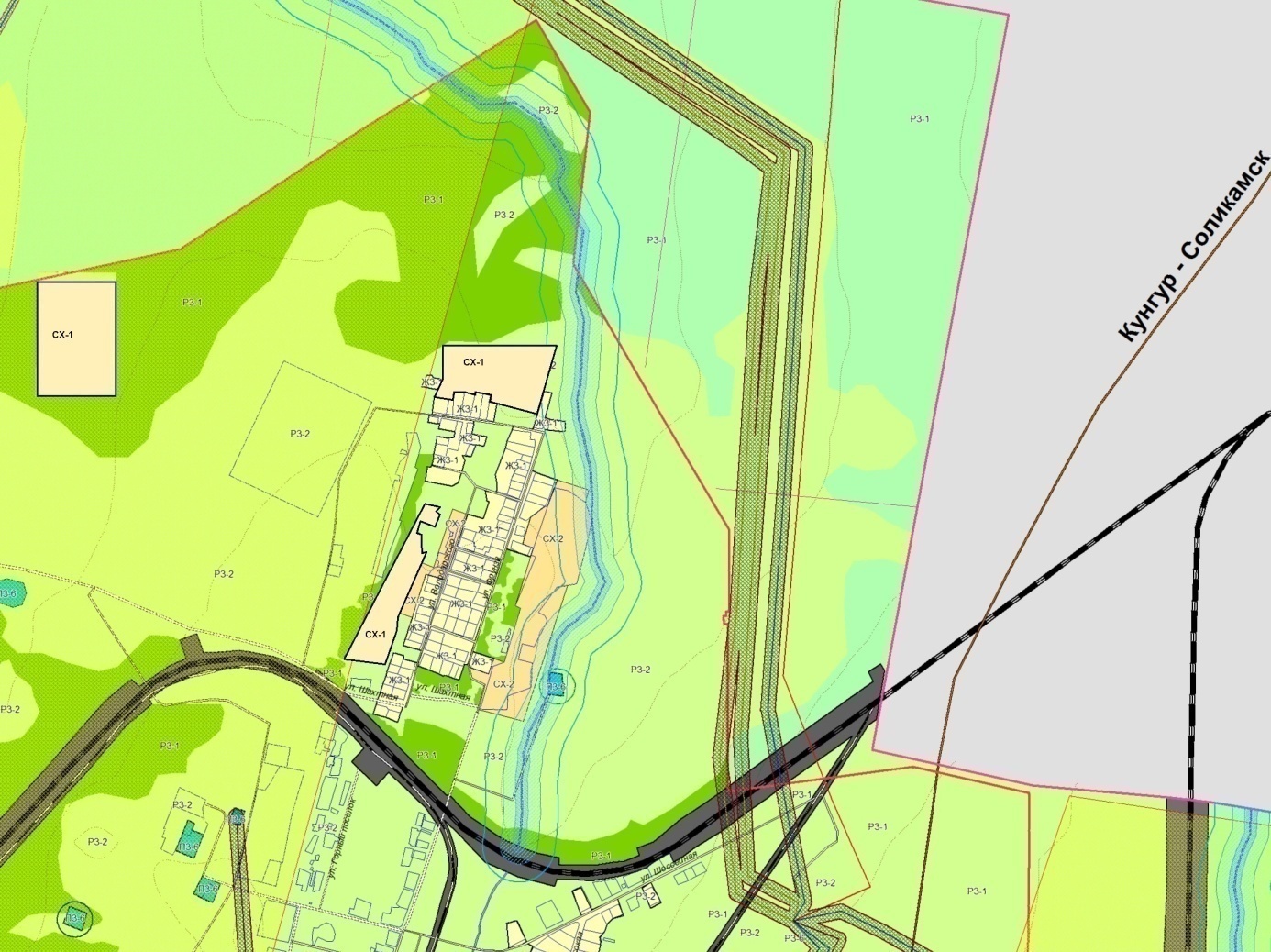 Карта № 12Утверждено решением Губахинской городской Думыот 29.03.2018 г. № 63Карта № 12Утверждено решением Губахинской городской Думыот 29.03.2018 г. № 63Существующие данные ПЗЗВносимые изменения Вносимые изменения 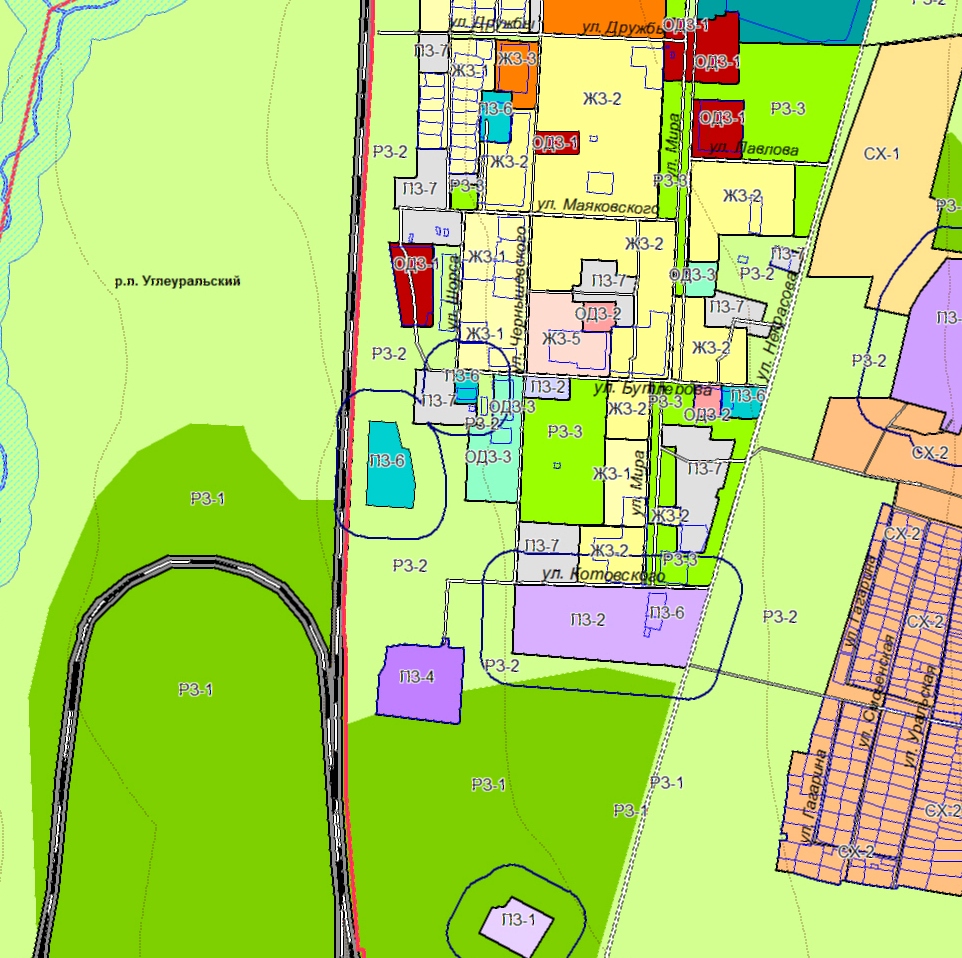 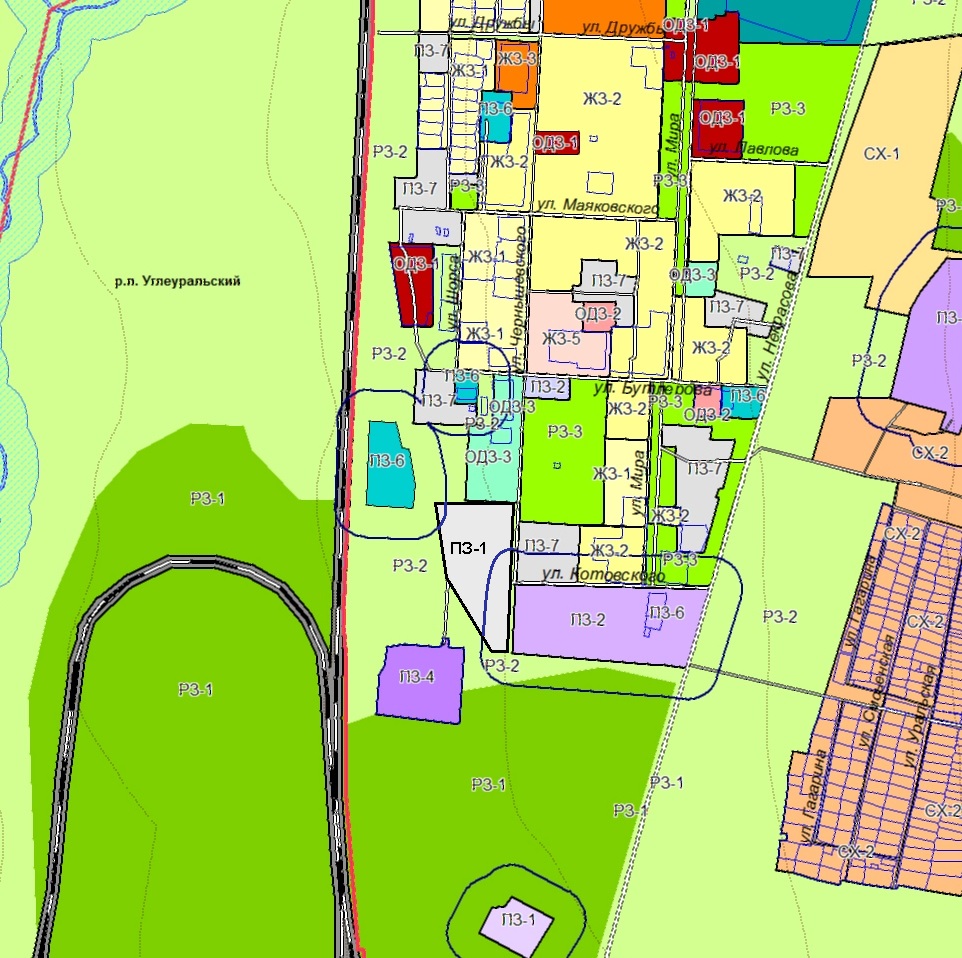 Карта № 13Утверждено решением Губахинской городской Думыот 29.03.2018 г. № 63Существующие данные ПЗЗСуществующие данные ПЗЗВносимые изменения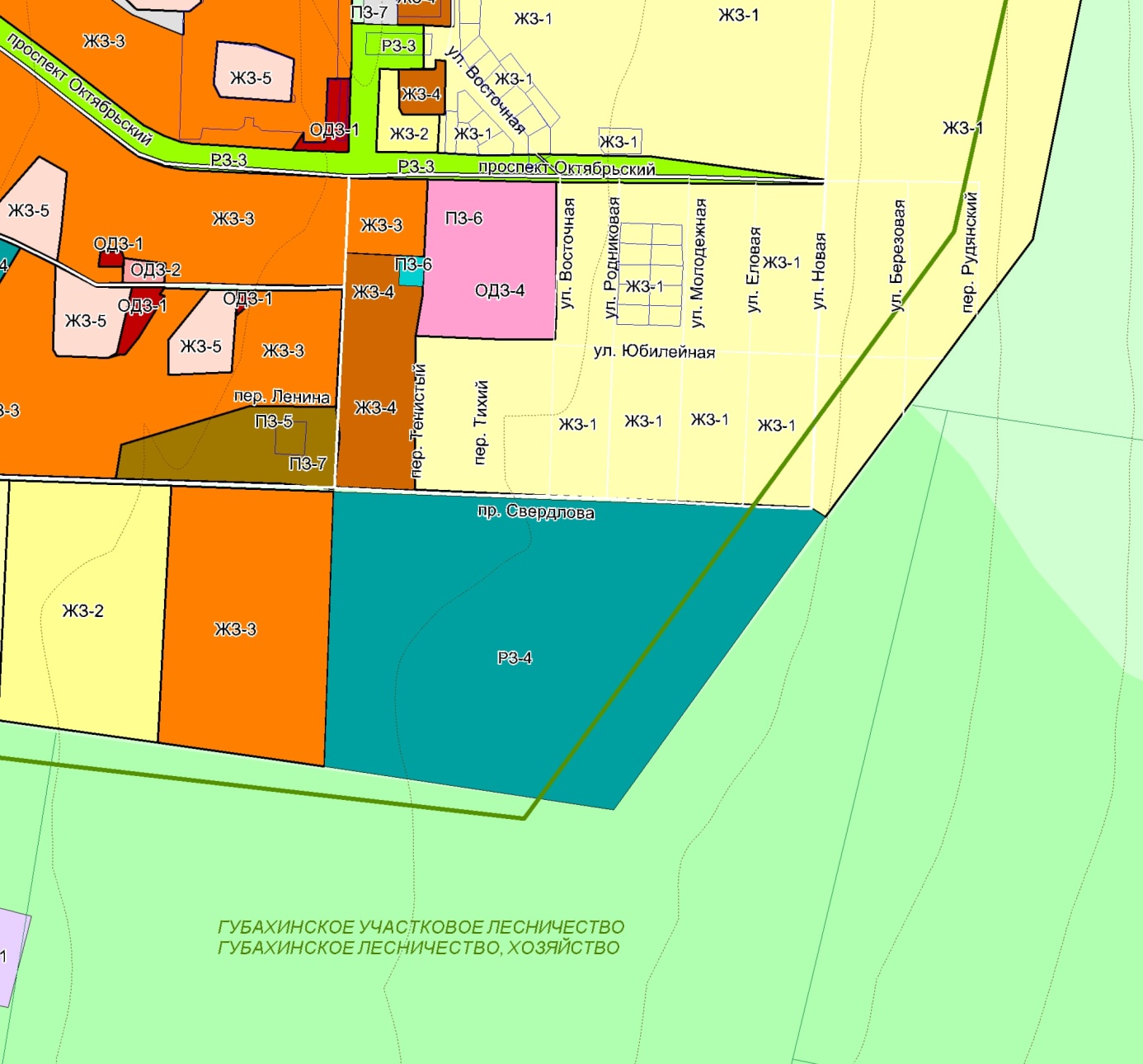 Карта № 14Утверждено решением Губахинской городской Думыот 29.03.2018 г. № 63Существующие данные ПЗЗВносимые изменения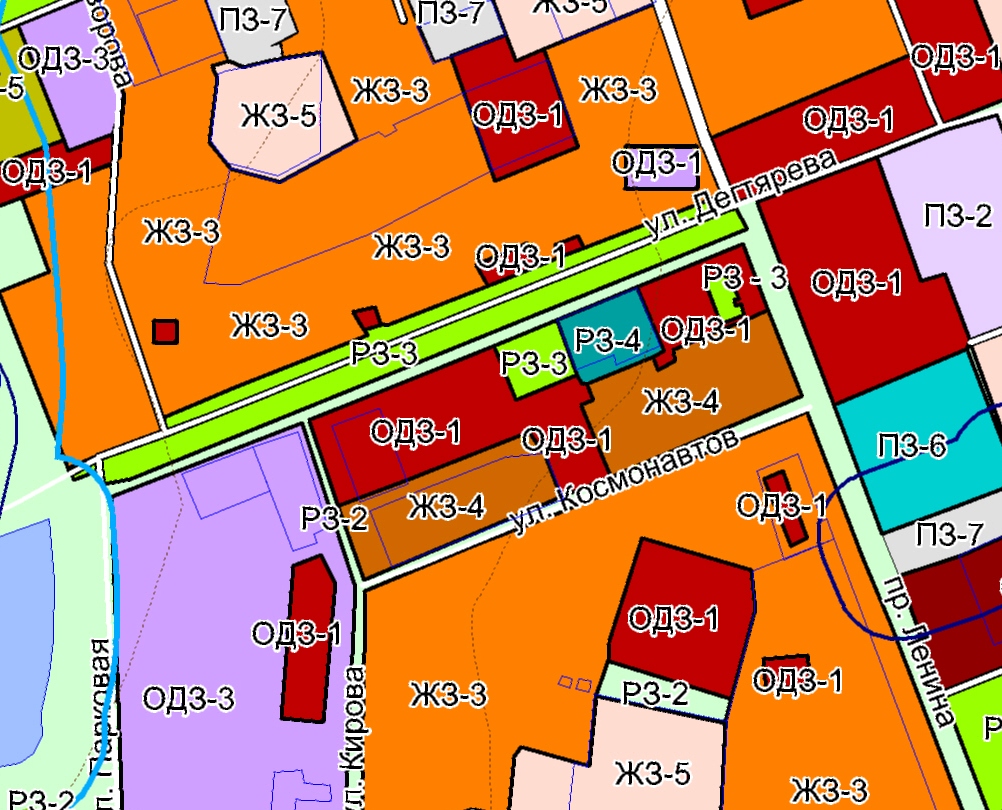 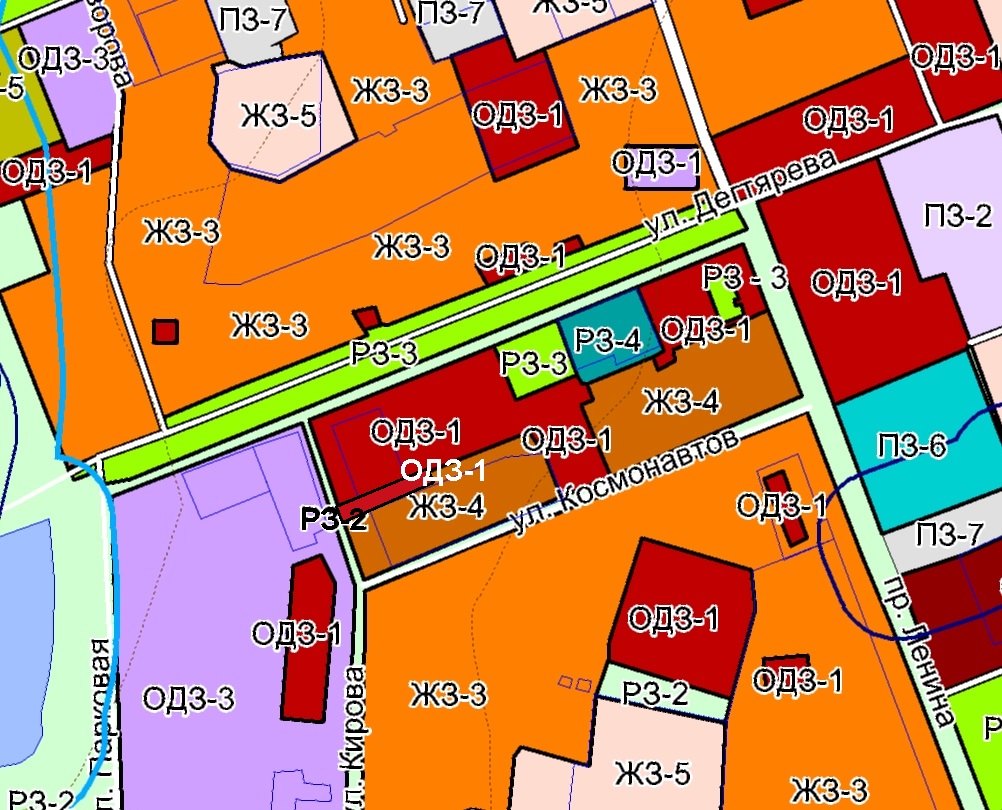 Карта № 15Утверждено решением Губахинской городской Думыот 29.03.2018 г. № 63Существующие данные ПЗЗВносимые изменения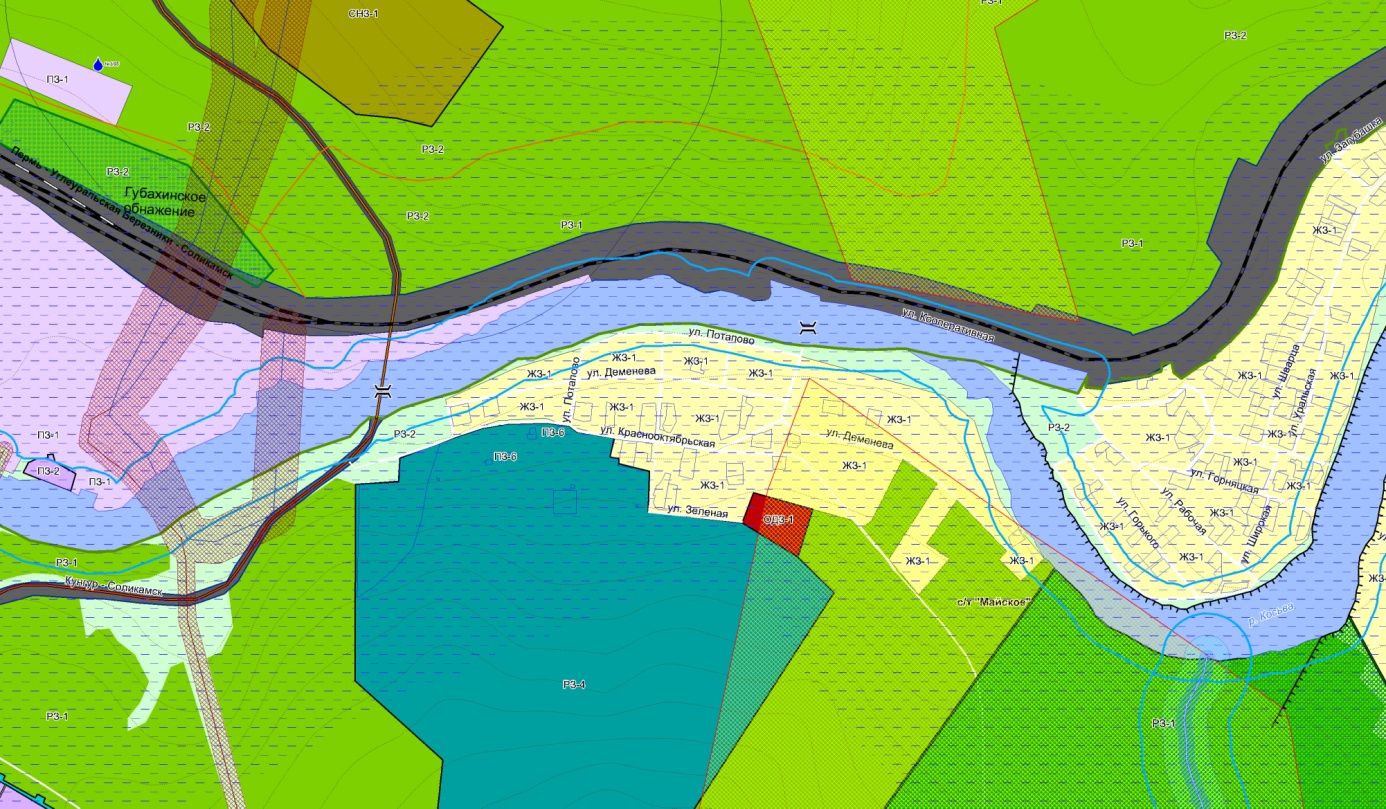 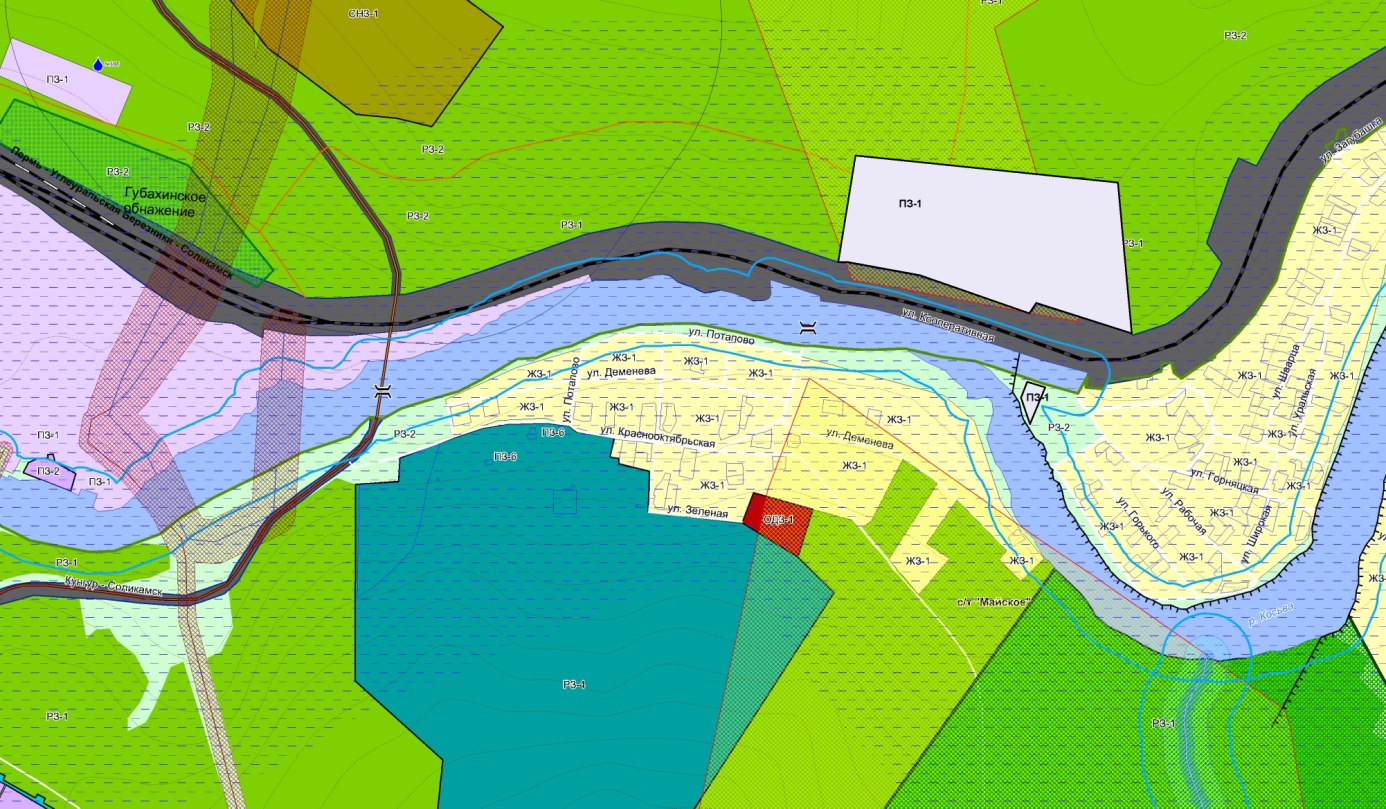 Карта № 16Утверждено решением Губахинской городской Думыот 29.03.2018 г. № 63Существующие данные ПЗЗВносимые изменения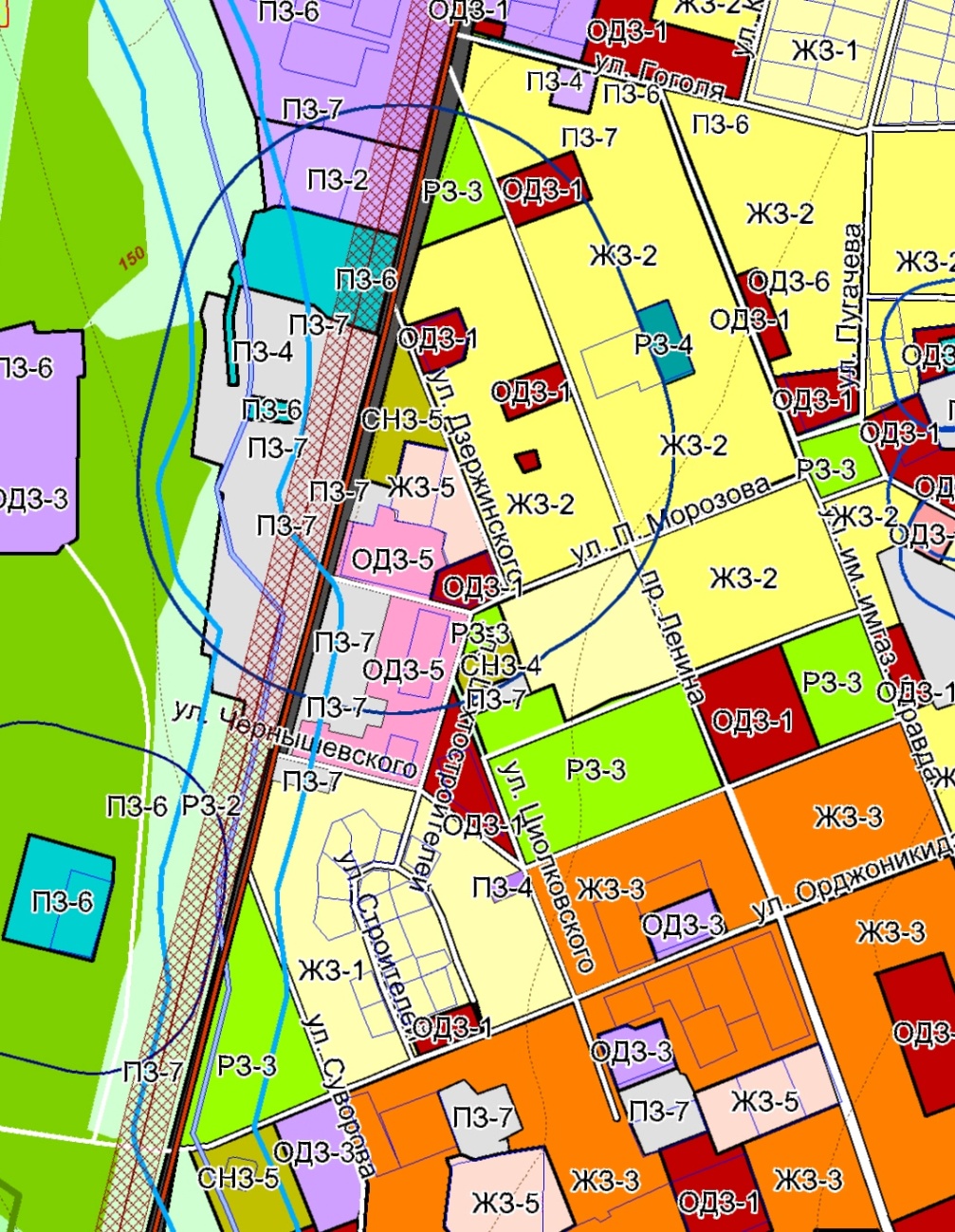 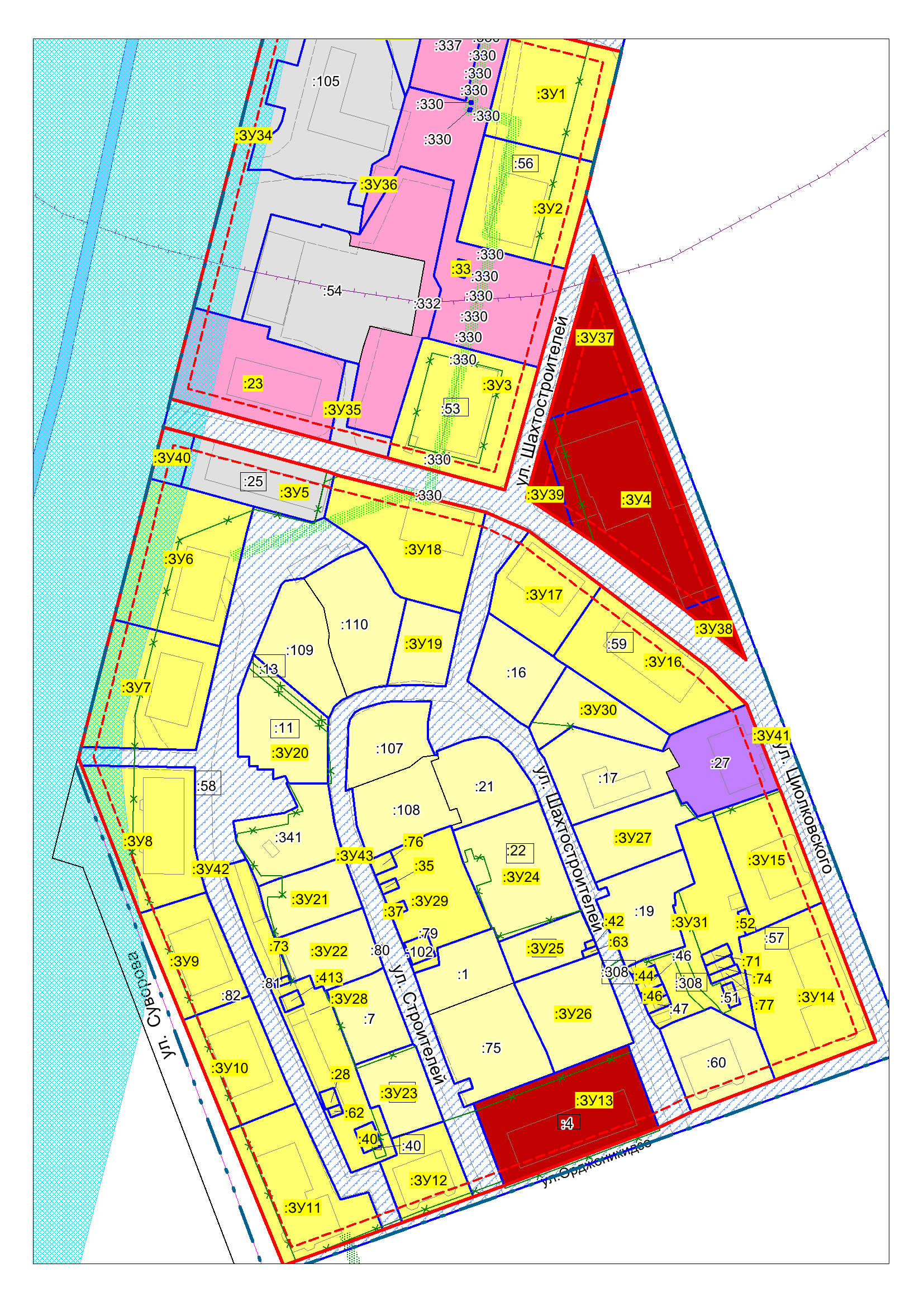 Карта № 17Утверждено решением Губахинской городской Думыот 29.03.2018 г. № 63Карта № 17Утверждено решением Губахинской городской Думыот 29.03.2018 г. № 63Существующие данные ПЗЗСуществующие данные ПЗЗВносимые измененияВносимые изменения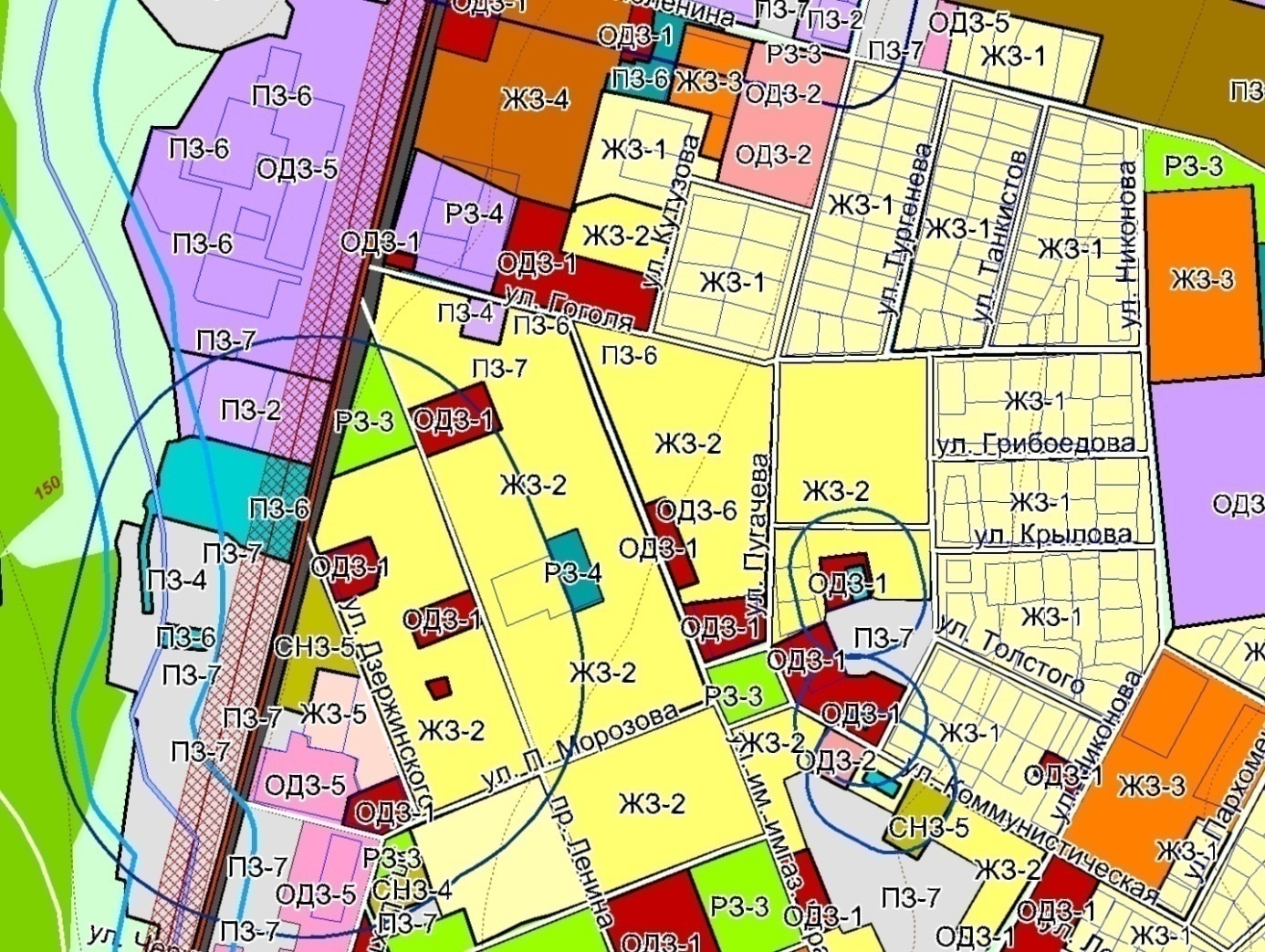 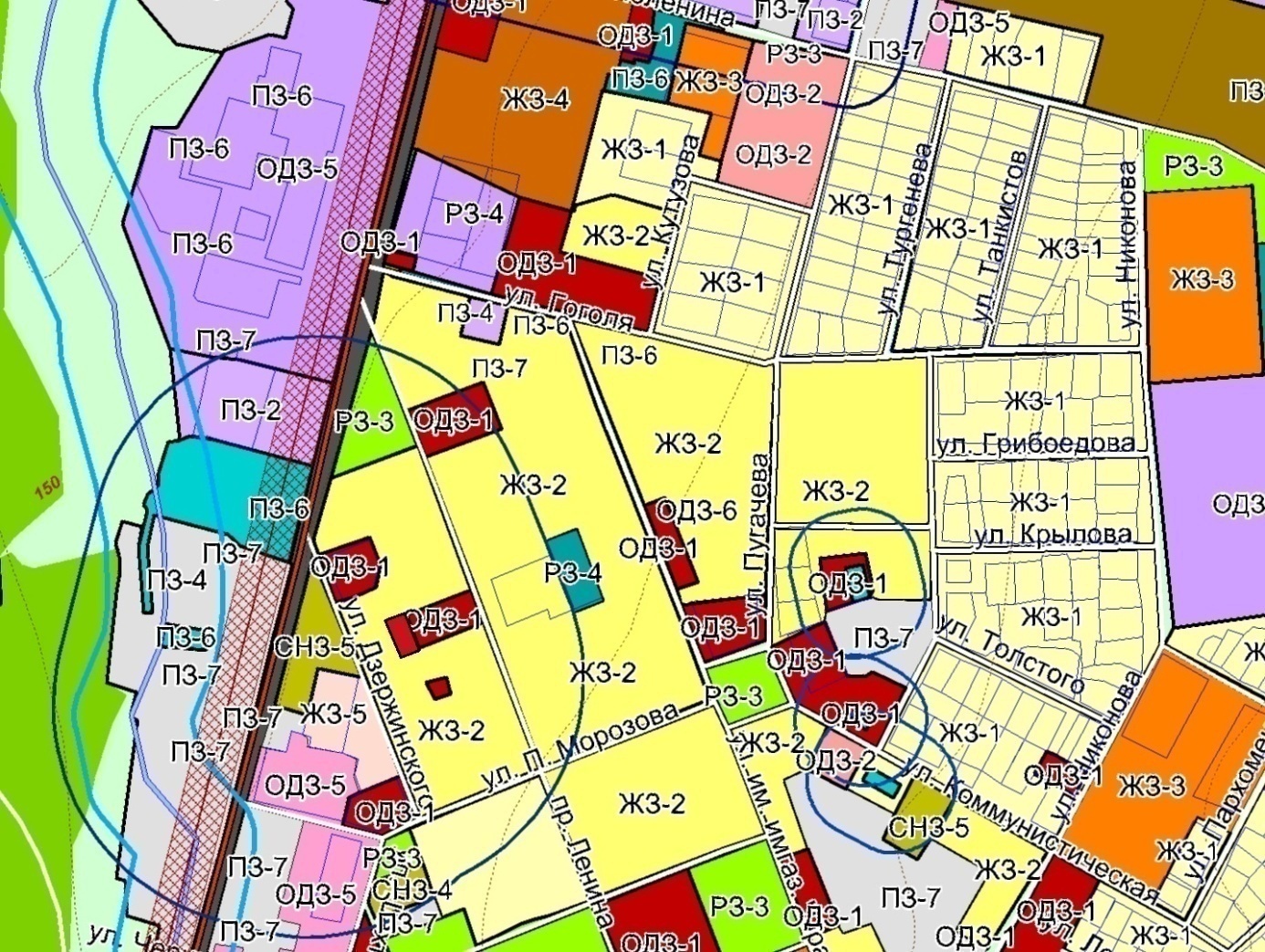 Карта № 18Утверждено решением Губахинской городской Думыот 29.03.2018 г. № 63Карта № 18Утверждено решением Губахинской городской Думыот 29.03.2018 г. № 63Существующие данные ПЗЗСуществующие данные ПЗЗВносимые измененияВносимые изменения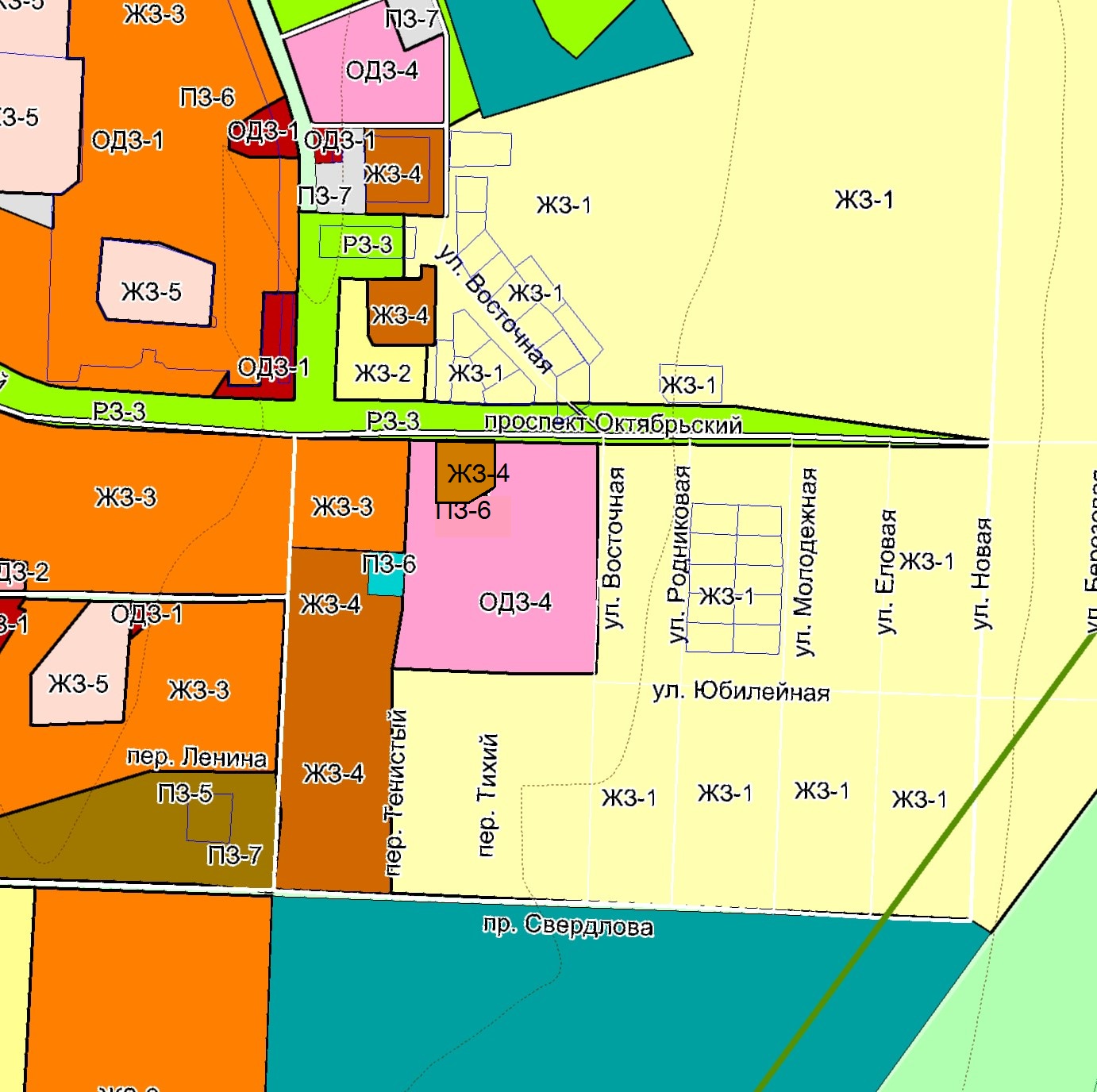 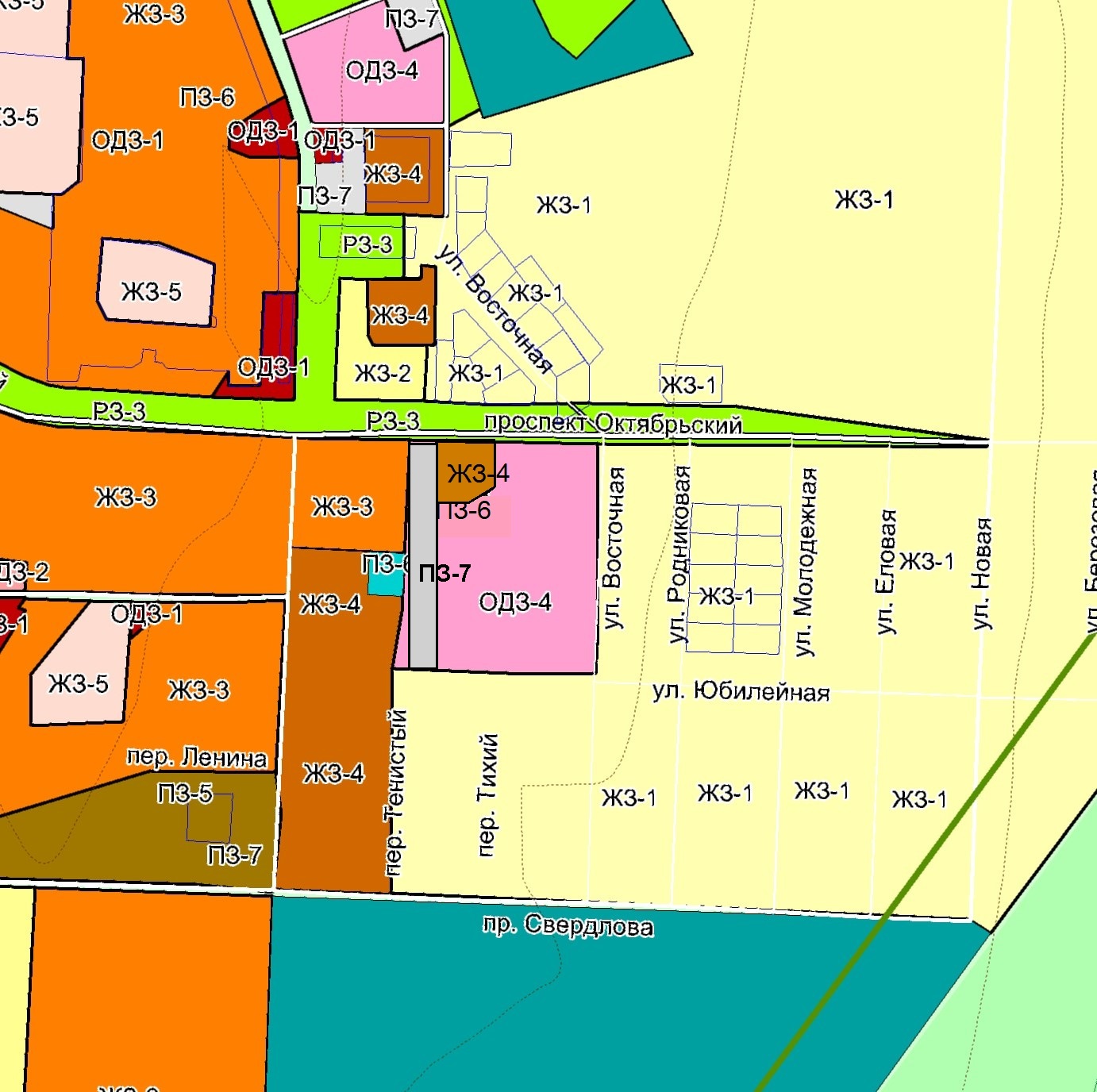 Карта № 19Утверждено решением Губахинской городской Думыот 29.03.2018 г. № 63Карта № 19Утверждено решением Губахинской городской Думыот 29.03.2018 г. № 63Существующие данные ПЗЗВносимые измененияВносимые изменения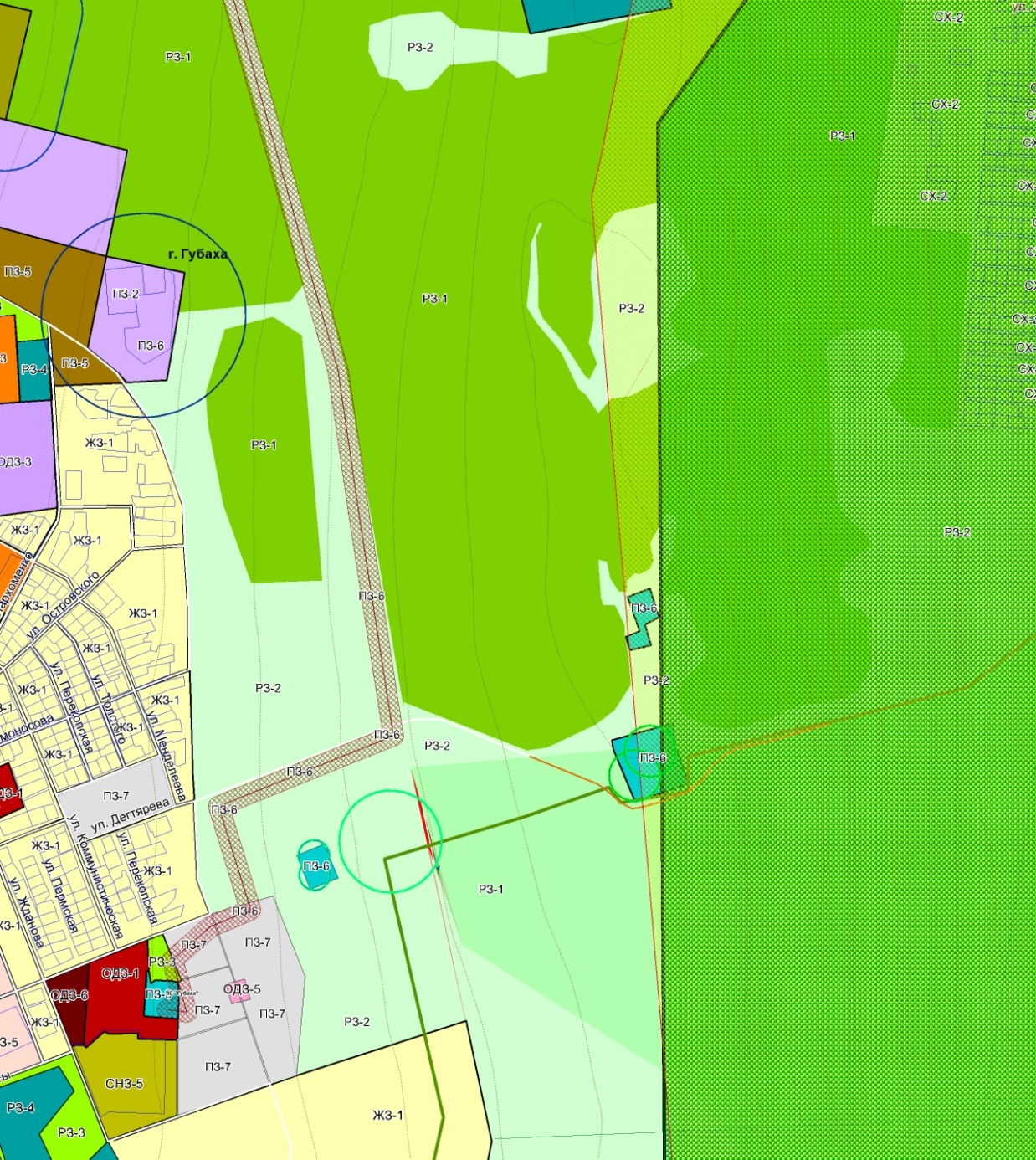 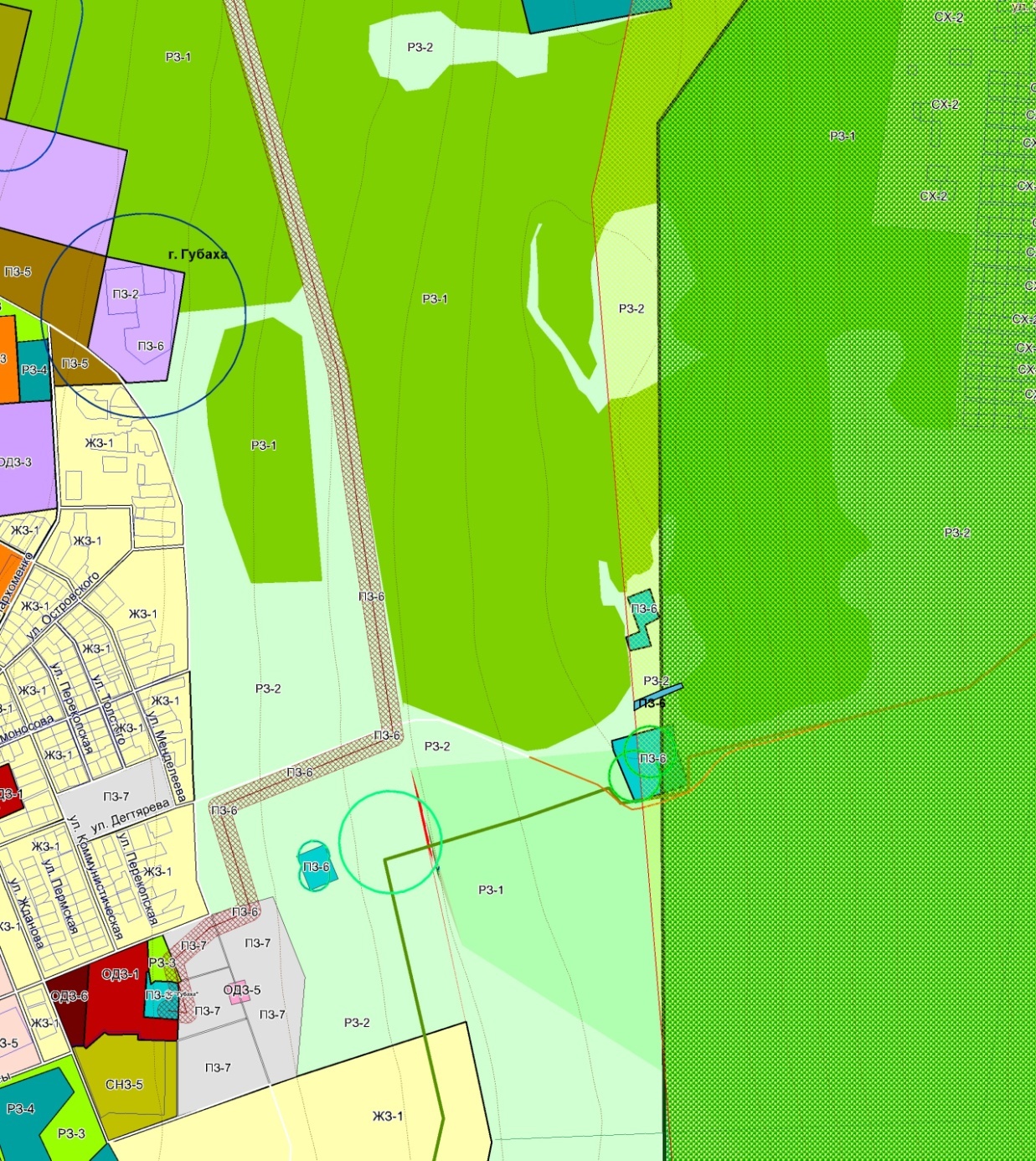 Карта № 20Утверждено решением Губахинской городской Думыот 29.03 2018 г. № 63Карта № 20Утверждено решением Губахинской городской Думыот 29.03 2018 г. № 63Существующие данные ПЗЗВносимые измененияВносимые изменения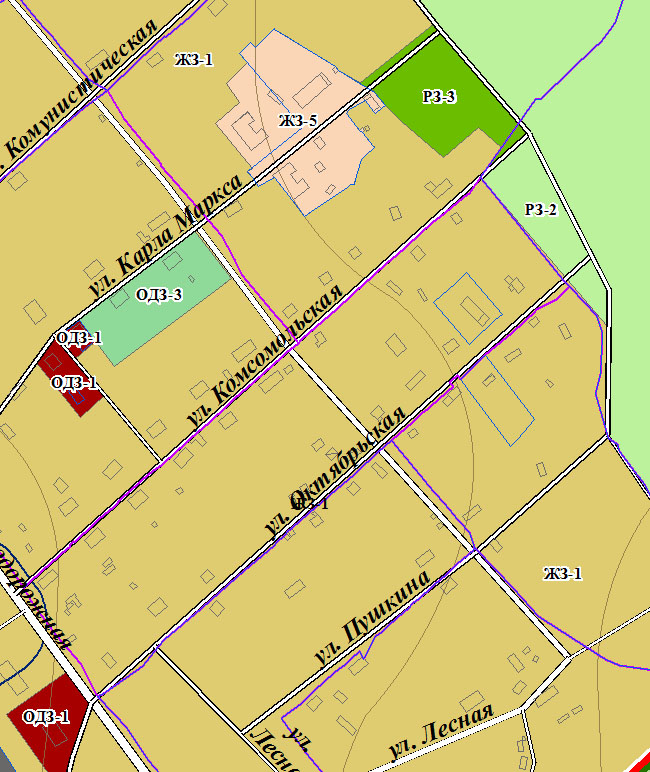 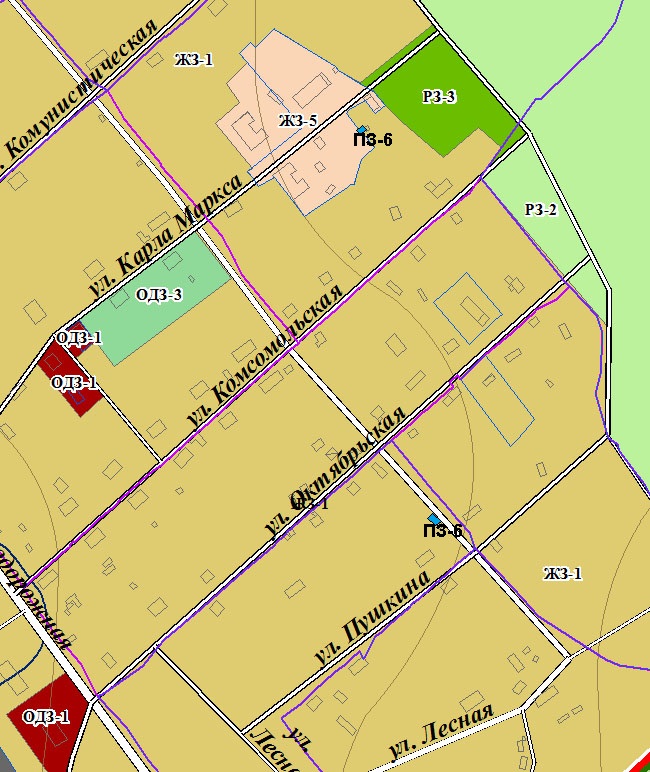 Карта № 21Утверждено решением Губахинской городской Думыот 29.03.2018 г. № 63Существующие данные ПЗЗВносимые изменения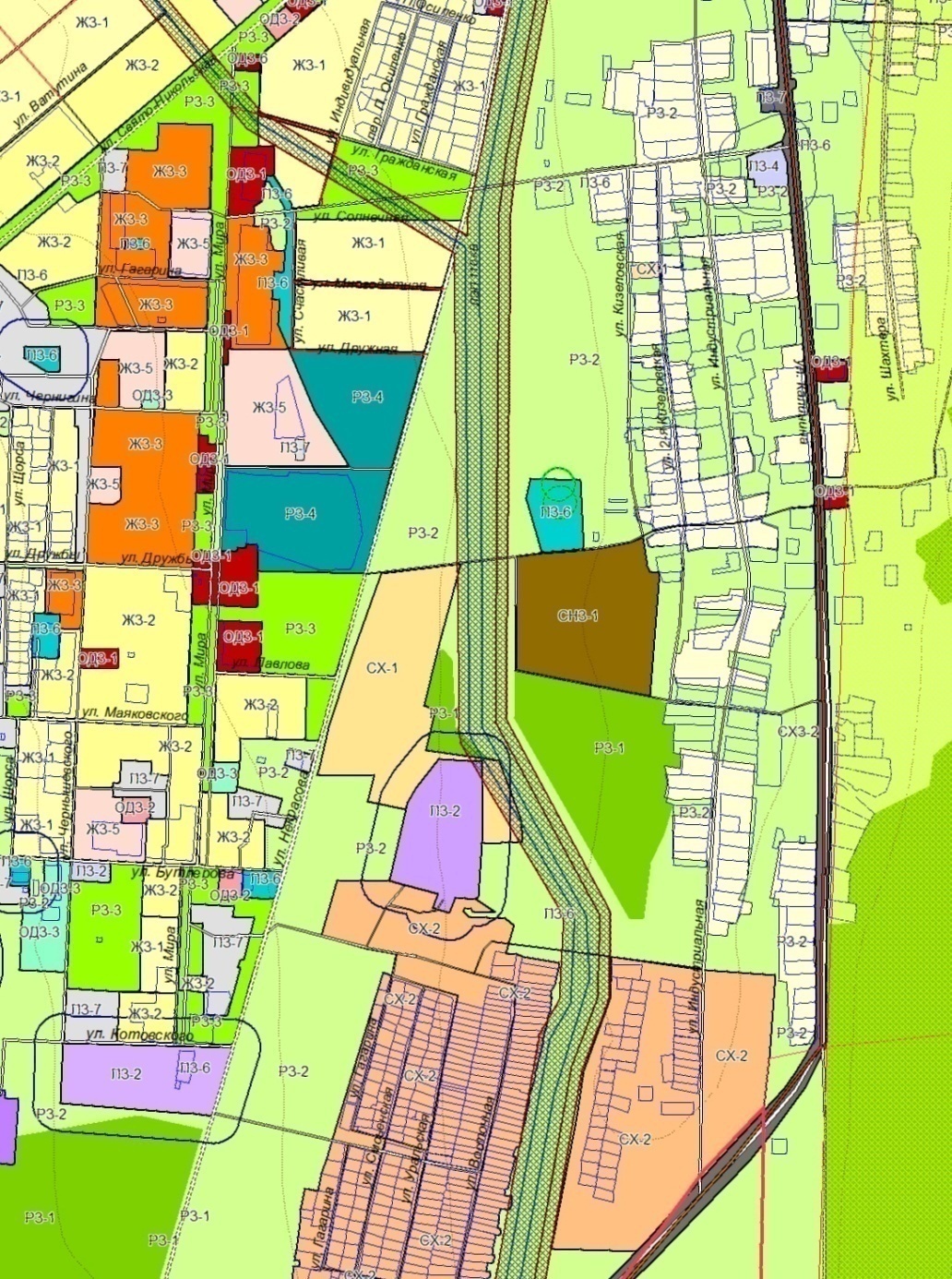 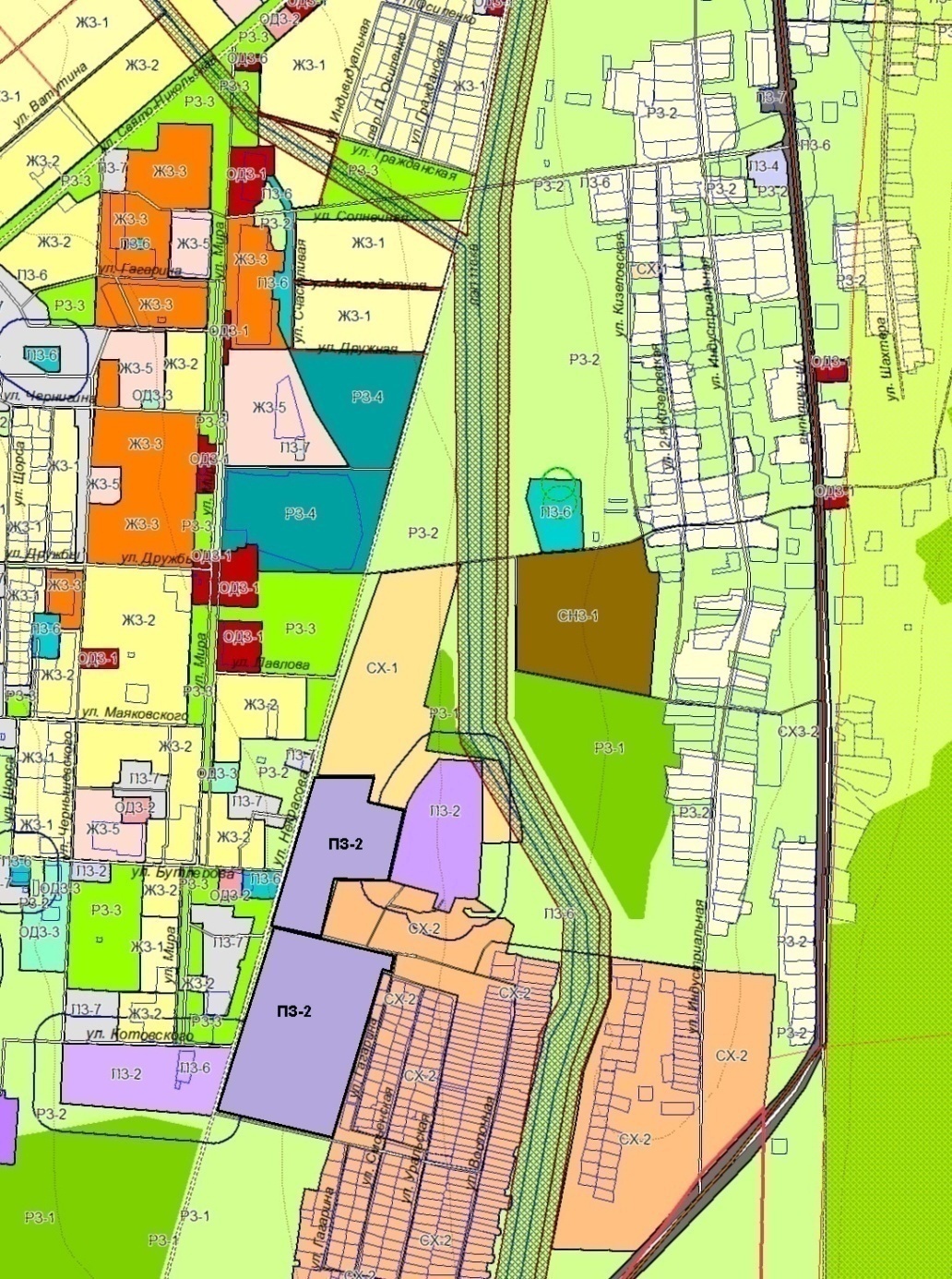 Карта № 22Утверждено решением Губахинской городской Думыот 29.03.2018 г. № 63Существующие данные ПЗЗВносимые изменения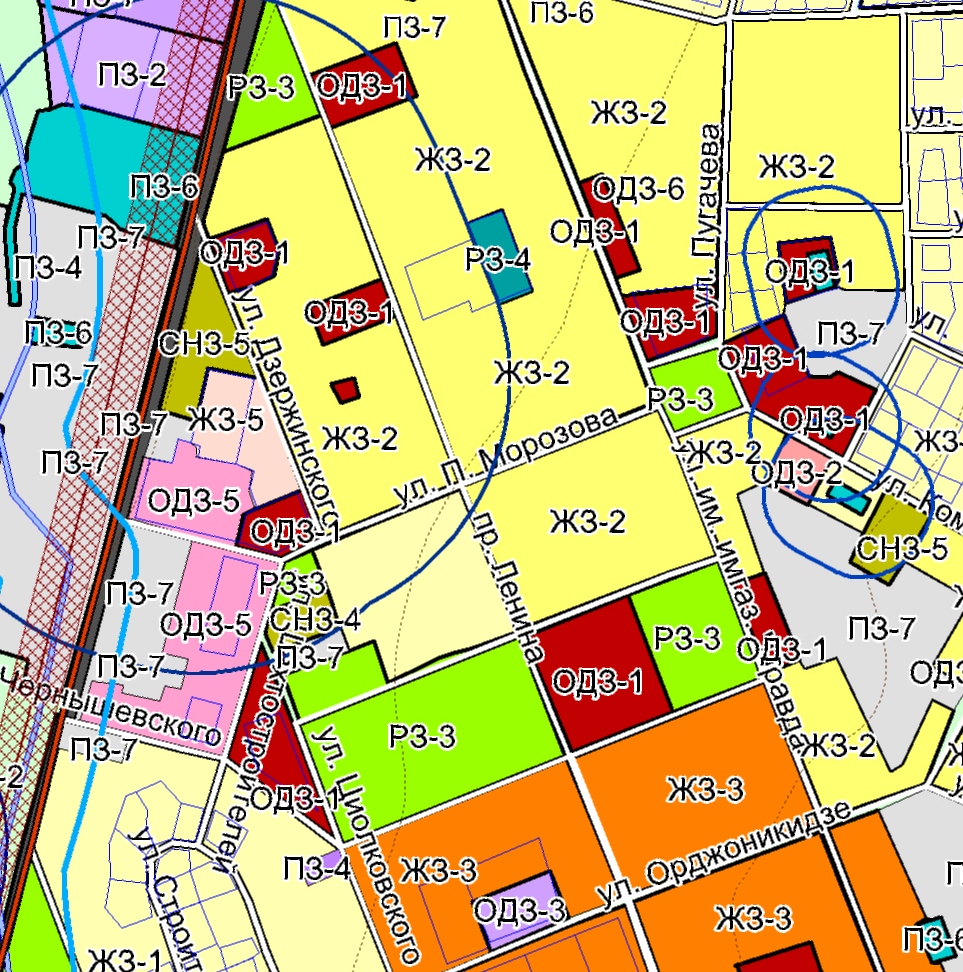 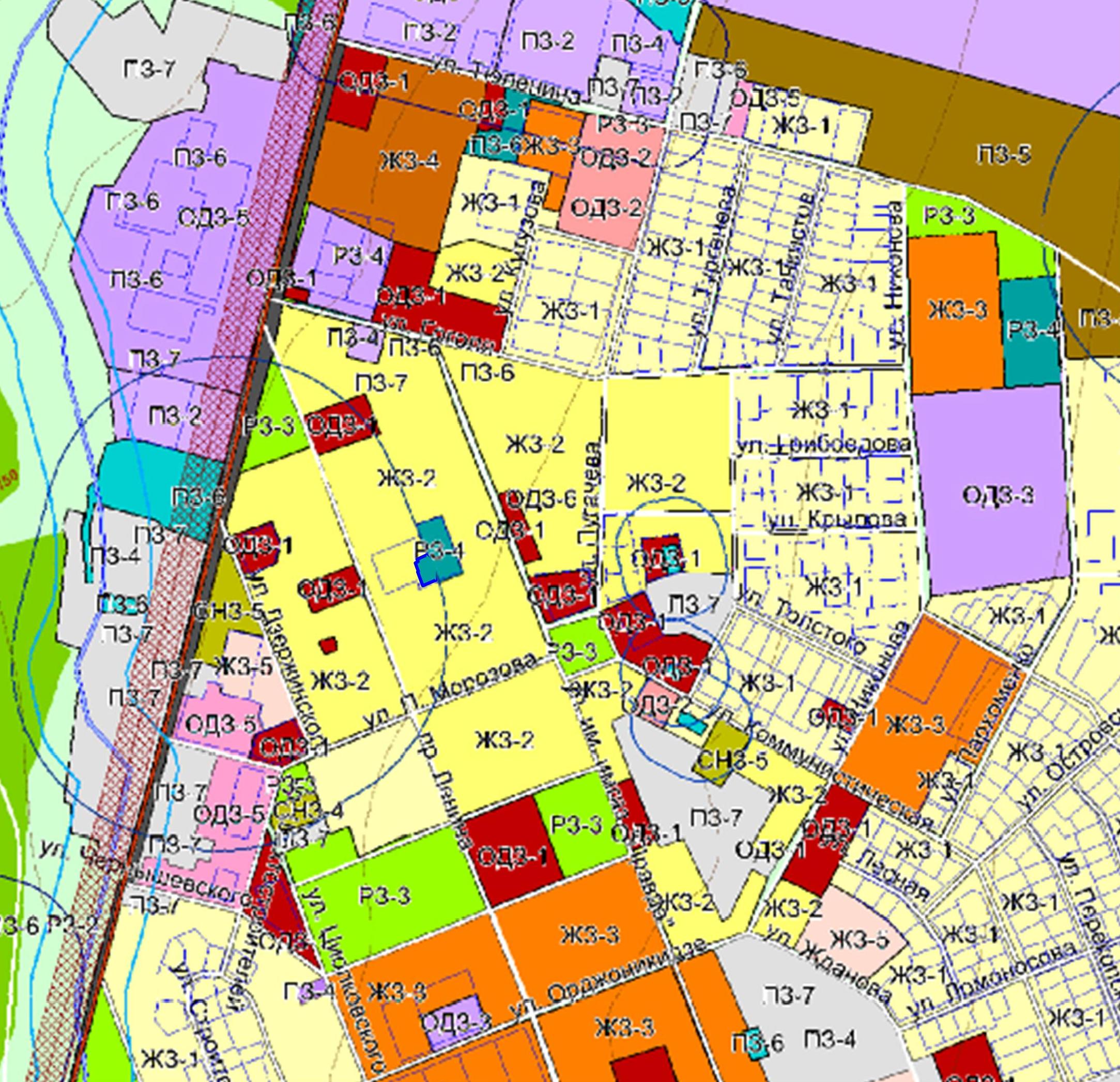 Карта № 23Утверждено решением Губахинской городской Думыот 29.03.2018 г. № 63Существующие данные ПЗЗВносимые изменения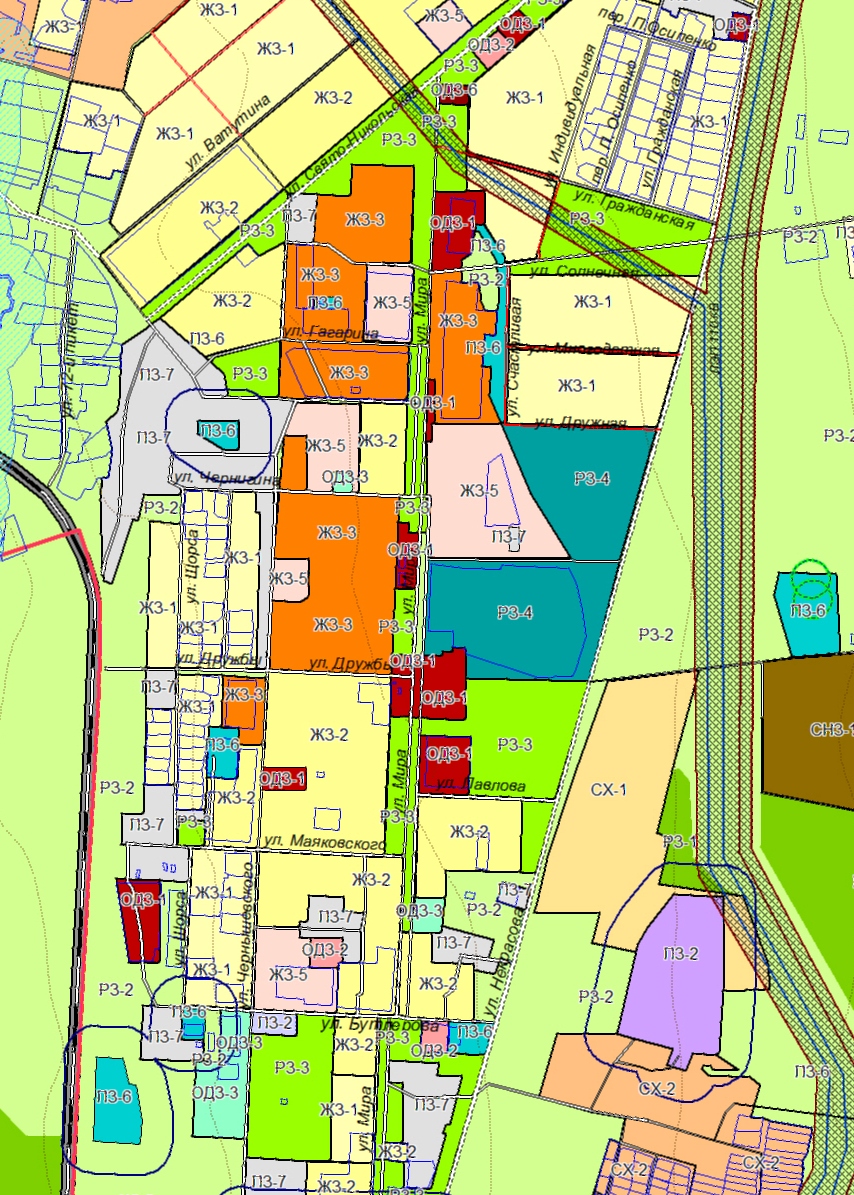 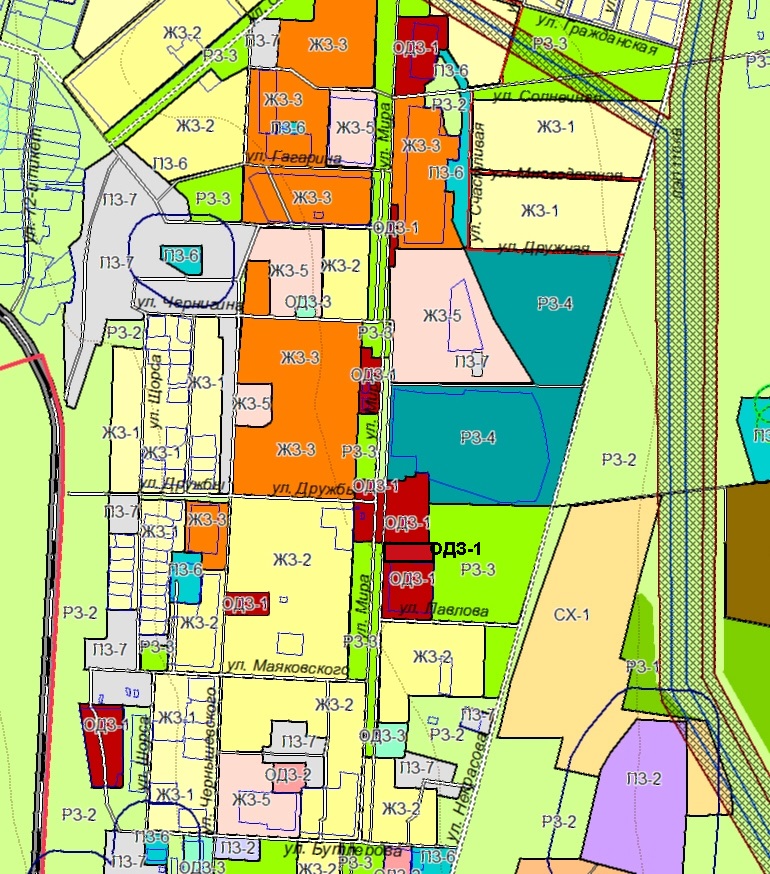 Карта № 24Утверждено решением Губахинской городской Думыот 29.03.2018 г. № 63Существующие данные ПЗЗВносимые изменения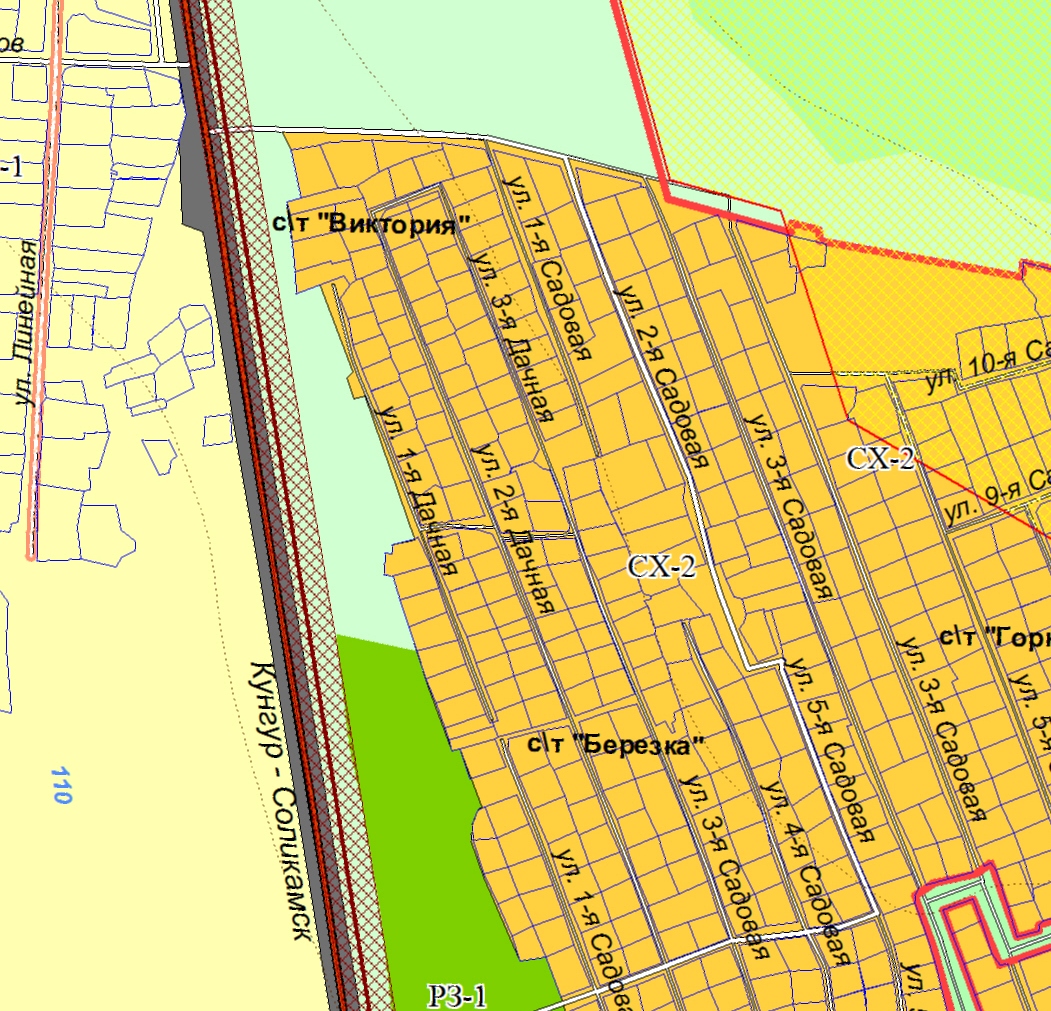 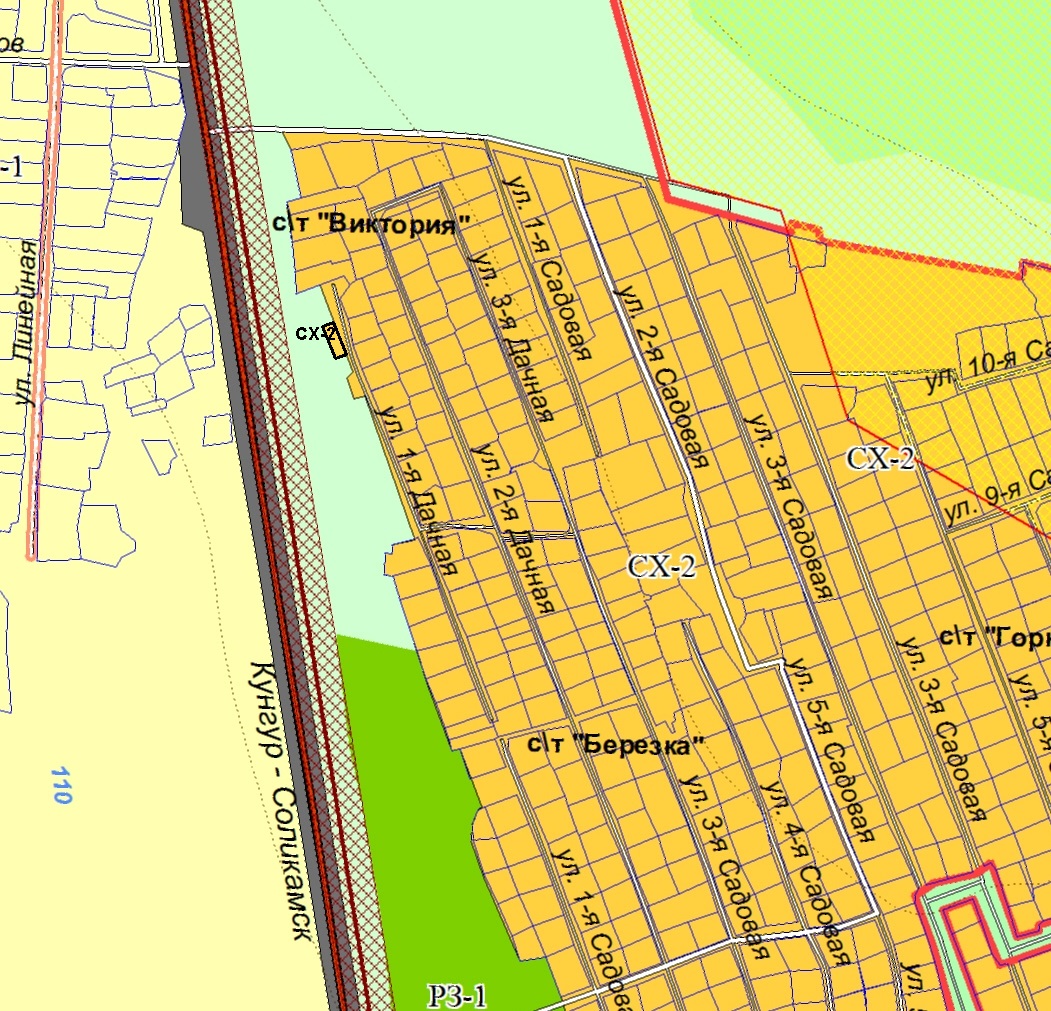 Карта № 25Утверждено решением Губахинской городской Думыот 29.03.2018 г. № 63Существующие данные ПЗЗВносимые изменения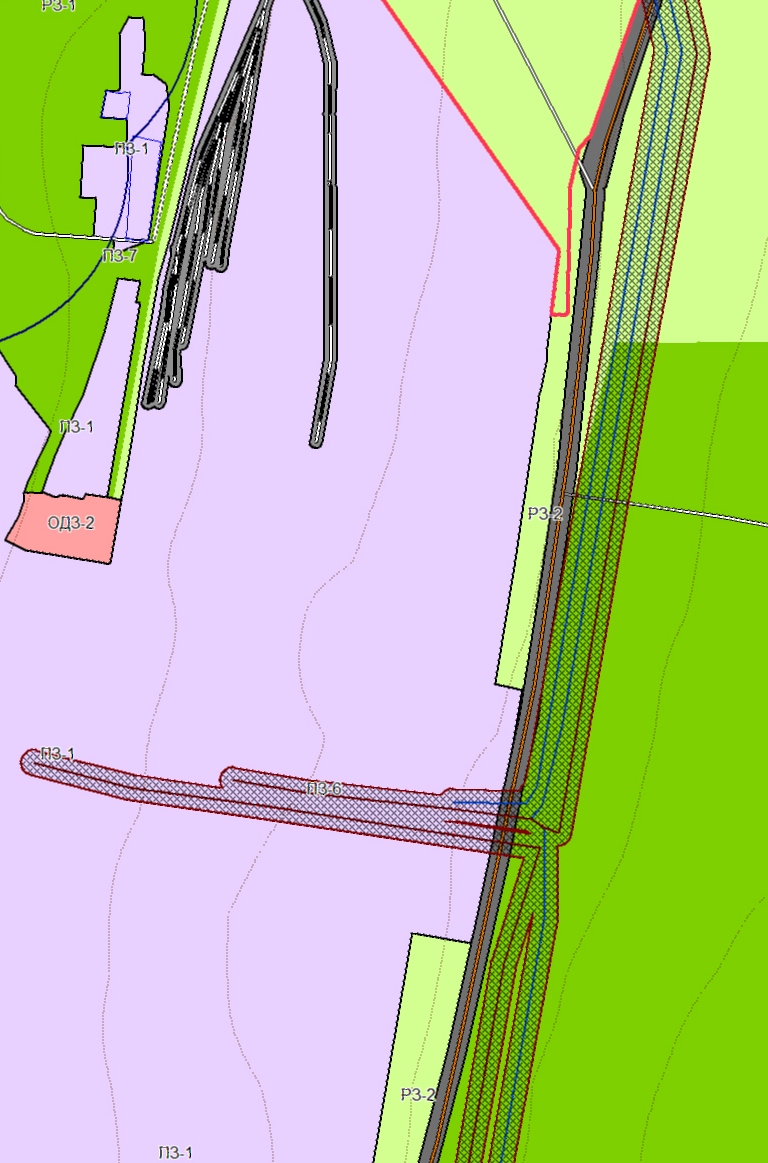 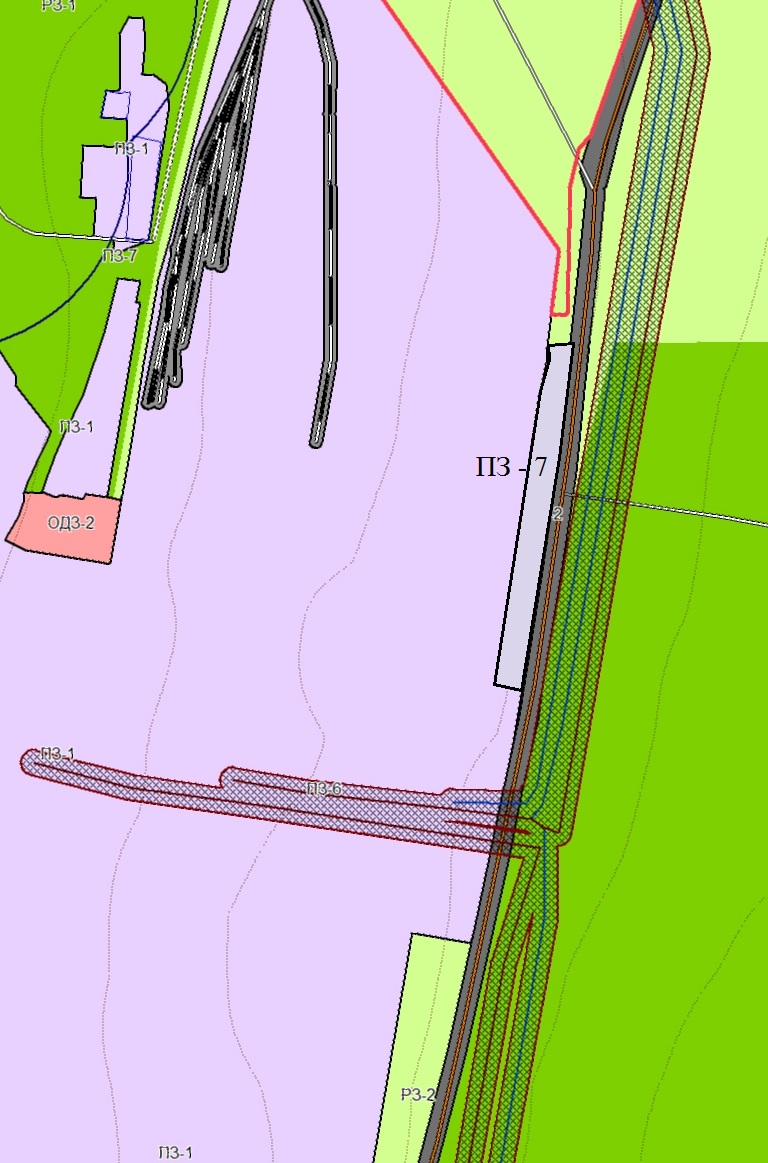 Карта № 26Утверждено решением Губахинской городской Думыот 29.03.2018 г. № 63Существующие данные ПЗЗВносимые изменения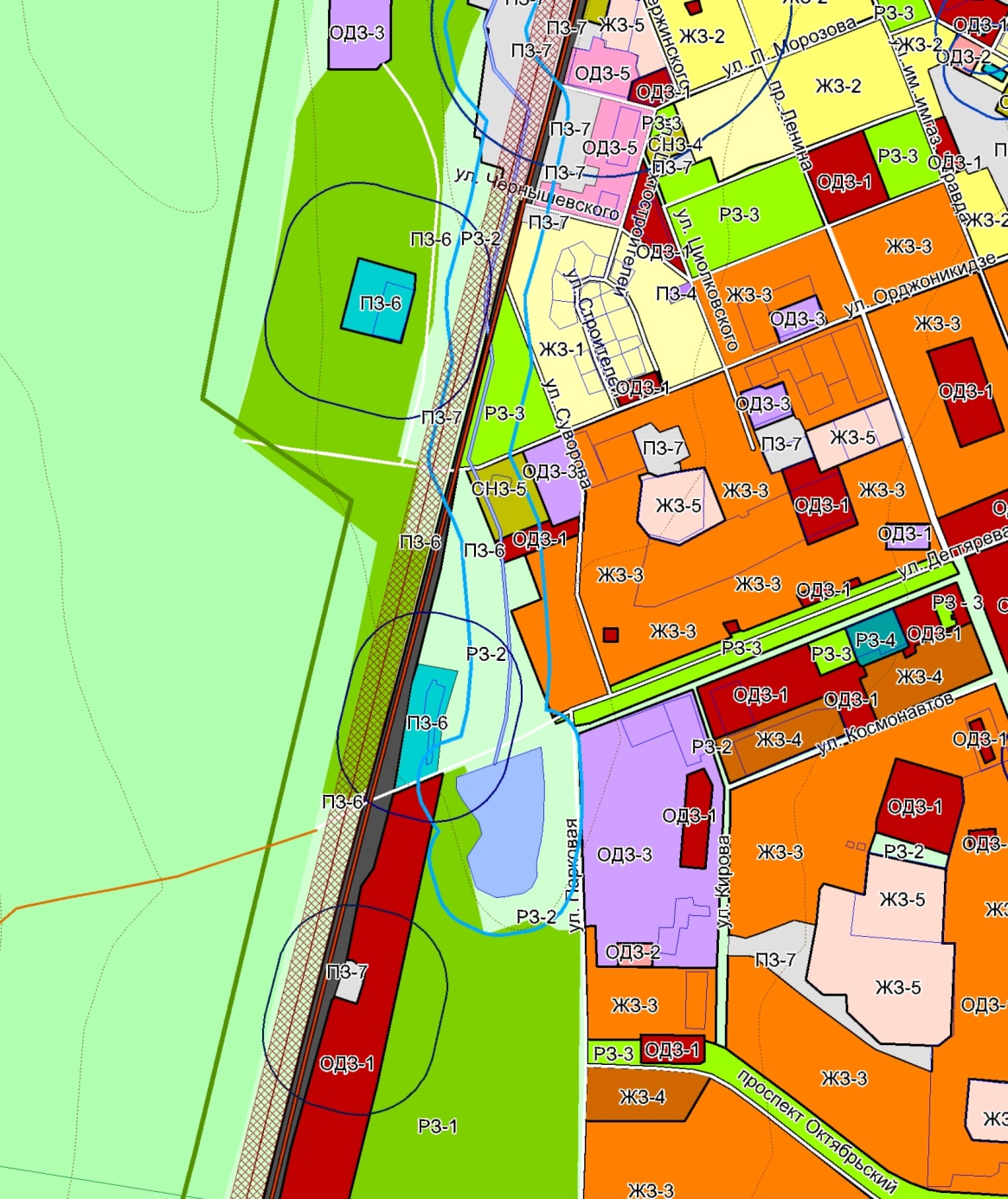 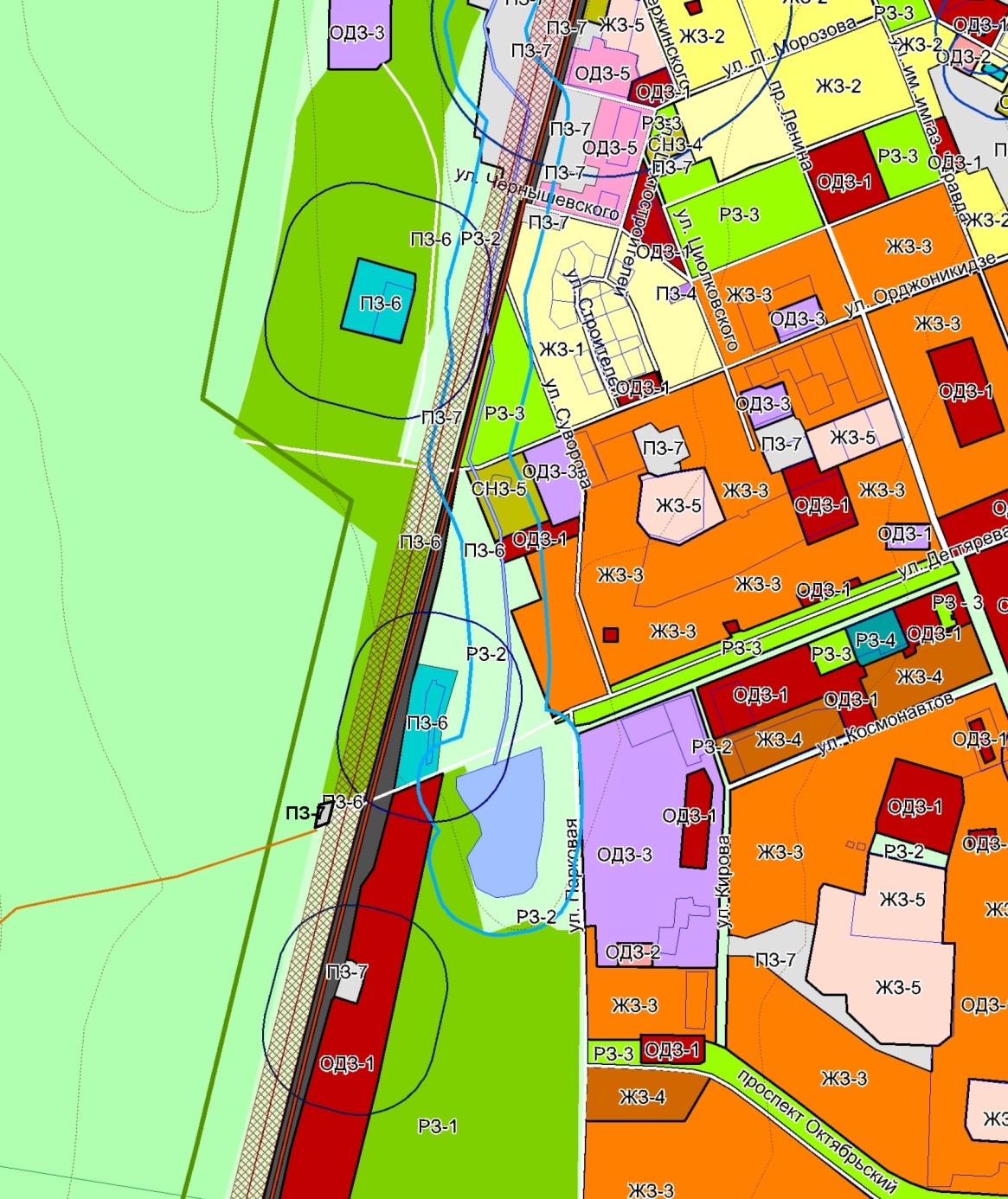 Карта № 27Утверждено Решением Губахинской городской Думыот 29.03.2018 г. № 63Существующие данные ПЗЗВносимые изменения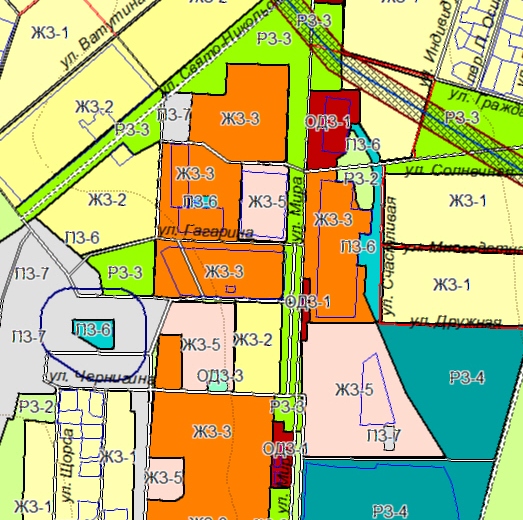 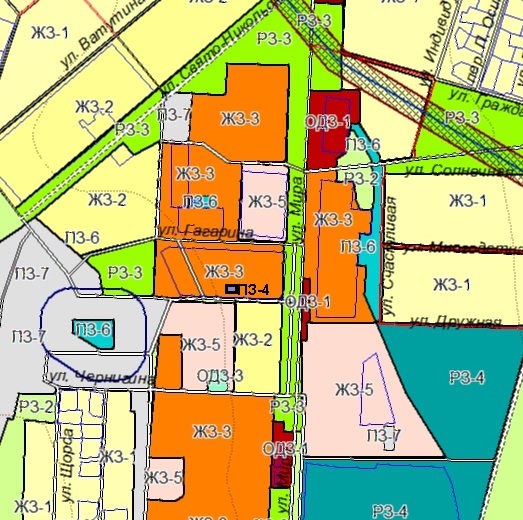 